Теоретический материал модуль 3.Основы методической деятельности.Тема 1. Основы организационной и учебно-методической деятельности преподавателей медицинских высших и средних учебных заведений.План темы1. Содержание методической деятельности преподавателя2. Функции и виды методической деятельности педагога3. Виды методической деятельности.4. Методические умения преподавателя.5. Уровни и формы осуществления методической деятельности1. Содержание методической деятельности преподавателя         Педагогическая деятельность преподавателя многогранна, сложна, трудоемка, в ней нет неизменных элементов. Все это требует постоянного поиска наиболее важного содержания, целесообразных форм, методов и средств обучения, эффективных путей сотрудничества с обучающимися в процессе обучения.       Составной частью совершенствования педагогического мастерства преподавателя является его научно – методическая работа.Методическая работа – это одна из обязанностей преподавателя  и направлена на разработку и совершенствование методики преподавания дисциплины.Научно – методическая работа – это научное исследование, цель которого получение собственных, т.е. авторских выводов и результатов в области преподавания конкретной образовательной дисциплины и в рамках избранной темы.        Согласно первой точке зрения, методическая деятельность сводится к методической работе, связанной с самообразованием педагога, работой с дидактическими средствами, повышением квалификации в предметной области. Вторая – заключается в том, что к методической относят деятельность, связанную с обучением конкретному предмету.        В этом случае авторы не рассматривают специфику в методической и обучающей деятельности педагога, а термины «методическая деятельность», «обучающая деятельность» используются как синонимы.Исследователи, которые придерживаются третьей точки зрения, методическую деятельность представляют как совокупность относительно самостоятельных умений с четко выраженной спецификой в структуре профессионально-педагогической деятельности.  Педагоги-практики осознают специфику и важность методической деятельности. По значимости она занимает у них третье место вслед за преподаванием предмета и воспитанием.Главная цель научно – методической работы: -повышение профессиональной квалификации и научно – методического уровня педагогов; -обеспечение целостного педагогического процесса научно – обоснованными методическими материалами (программами, планами, учебными пособиями, дидактическими материалами и т. д.).        Цель методической деятельности – обслуживание практики обучения.Методическую деятельность педагога нельзя наблюдать непосредственно. Анализу, наблюдению поддается обучающая деятельность педагога. Методическая деятельность, приемы и способы ее осуществления – это сложный мыслительный процесс. Для того чтобы разделить педагогический процесс и его обеспечение: методическое, материально-техническое или организационное, - необходимо определить отличия в их предмете деятельности.Объектом методической деятельности педагога профессиональной школы является процесс формирования профессиональных знаний, умений и навыков.Предмет методической деятельности составляют различные приемы и методы, способы реализации и регуляции процесса формирования новых знаний и умений с учетом специфики содержания конкретного предмета. Эта деятельность проявляется опосредованно через методические продукты (результаты), созданные в ходе методического проектирования и конструирования.Субъектами методической деятельности являются педагог или коллектив педагогов. Опыт педагога-новатора ассоциируется с конкретным методическим приемом, который сконструирован и удачно включен в собственную методическую систему. Высшими формами представления методического творчества в практике обучения являются его обобщение в различных публикациях, открытие собственных школ-семинаров преподавателей, защита научной работы по результатам исследования собственной научно-методической системы.Продуктами (результатами) методической деятельности являются: методически переработанный, отобранный учебный материал в различных формах представления информации; алгоритмы решения задач; листы рабочей тетради; приемы, методы обучения; методическое обеспечение учебной дисциплины; учебные программы и т.д.      Таким образом, под методической деятельностью следует понимать самостоятельный вид профессиональной деятельности педагога по проектированию, разработке и конструированию, исследованию средств обучения, позволяющих осуществлять регуляцию обучающей и учебной деятельности по отдельному предмету или циклу учебных дисциплин.2.Функции и виды методической деятельности педагога.Основными функциями методической деятельности преподавателя выступают:-аналитическая, связанная с анализом существующих методических разработок, материалов, опыта коллег;-проектировочная, связанная с перспективным планированием и разработкой содержания обучения, планированием и подготовкой обучающей деятельности;-конструктивная, включающая систему действий, связанных с планированием предстоящего занятия (отбором, композиционным оформлением учебной информации), представление форм предъявления учебного материала, ведущих к взаимодействию педагога и учащихся в процессе формирования новых знаний и профессиональных умений и навыков;-нормативная, способствующая выполнению образовательных стандартов, требований учебных программ, условий осуществления образовательного процесса в данном типе учебного заведения;-исследовательская – поиск новых форм и методов работы.3.Виды методической деятельности.         В основу определения вида деятельности положено содержание функционального компонента педагогической деятельности.Вид методической деятельности – это устойчивые процедуры осуществления планирования, конструирования, выбора и применения средств обучения конкретному предмету, обуславливающие их развитие и совершенствование. К видам методической деятельности, выполняемым педагогами профессиональной школы, относятся:анализ учебно-программной документации, методических комплексов;методический анализ учебного материала;планирование системы уроков теоретического и практического обучения;моделирование и конструирование форм предъявления учебной информации на уроке;конструирование деятельности учащихся по формированию технических понятий и практических умений;разработку методики обучения по предмету;разработку видов и форм контроля профессиональных знаний, умений и навыков;управление и оценку деятельности учащихся на уроке;рефлексию собственной деятельности при подготовке к уроку и при анализе его результатов.      Названные виды методической деятельности, конечно, не охватывают всего многообразия методической практики профессионально-педагогических кадров. В процессе методической подготовки студенты овладевают теми видами, которые обеспечивают подготовку педагога к занятиям. О результатах своей научно – методической работы преподаватель докладывает на заседаниях предметно – цикловых комиссий, конференциях, заседаниях кафедры, педагогических чтениях, в периодической печати.В школах действует целостная методическая служба – это система взаимосвязанных мер, направленных на развитие творческого потенциала педагогических работников, их профессионального мастерства, в конечном счете – на повышение качества профессионального образования.Можно выделить основные направления методической службы:Педагогическое: оказание практической помощи педагогам в совершенствовании методического мастерства, повышение квалификации, консультативная помощь преподавателям в научно – методическом обеспечении образовательных стандартов.Управленческое: создание педагогического коллектива, способного к инновационным преобразованиям учебно – воспитательного процесса в условиях реализации государственного образовательного стандарта.Научное: организация опытно – экспериментальной работы по апробации новых идей, концепций, программ развития образовательного учреждения.Технологическое: анализ на диагностической основе педагогической деятельности, описание педагогического труда, осмысление перехода на новые педагогические технологии.
           Таким образом, результатом научно – методической деятельности преподавателя является методический профессионализм – это мера и способ творческой саморегуляции личности в разнообразных видах общения и деятельности, направленных на освоение, передачу и создание педагогических ценностей и технологий.4.Методические умения преподавателя.        Освоение методической деятельности проходит через формирование методических умений. Умение – это свойство личности будущего педагога выполнять определенные действия в новых условиях на основе ранее приобретенных знаний. В соответствии с предметной сложностью и спецификой работы профессиональной школы методические умения можно классифицировать по нескольким группам. Приведем одну из возможных классификаций.
          Первая группа методических умений связана с овладением дидактико-методическими основами профессиональной школы. Она включает:1. Умение проводить анализ учебно-программной документации по обучению специалиста.2. Умение подбирать учебную литературу для изучения конкретной темы.3. Умение выполнять логико-дидактический анализ содержания учебного материала, учебника.4. Умение проводить методический  анализ локального отрезка учебной информации.
5. Умение разрабатывать различные формы предъявления учебного материала: блок-схемы, алгоритмы решения технических задач, опорные конспекты и т.д.6. Умение располагать учебный материал на доске, оформлять решение технических задач.7. Умение разрабатывать комплексные методические приемы теоретического и практического обучения.8. Умение разрабатывать различные формы определения уровня сформированности знаний и умений обучающихся.9. Умение разрабатывать различные формы учебной и учебно-практической деятельности обучающихся.10. Умение проводить анализ уроков теоретического производственного обучения.
Вторая группа методических умений учитывает специфику изучения учебного материала. В нее входят:1. Умение планировать систему уроков по изучаемой схеме на основе методического анализа.2. Умение планировать учебную и учебно-производственную работу обучающихся по профессиональной деятельности.3. Умение конструировать учебные и практические задачи и отбиратьсоответствующие учебные действия и практические операции.4. Умение организовывать деятельность учащихся на уроке и управлять ею.5. Умение применять методы теоретического и производственного обучения.6. Умение анализировать методические разработки.Третья группа методических умений синтезирует ранее сформированные умения и предполагает:1. Умение применять методические рекомендации, методики и технологии обучения на практике.2. Умение создавать вариативную методику обучения в зависимости от целей и реальных условий обучения.3. Умение создавать собственную методическую систему обучения и представлять ее в методических рекомендациях.    Методические умения могут быть сформированы на определенных уровнях:Первый уровень сформированности методических умений характеризуется осознанием цели выполнения того или иного методического приема, осмыслением его операционного состава и выполнением по образцу, предложенному в методических рекомендациях. На этом уровне формируются методические умения в процессе изучения предмета «Методика профессионального обучения».Второй уровень – применение отдельных методических приемов или их комплексов в ситуациях, связанных с учебным процессом конкретного учебного заведения. Методические умения этого уровня приобретаются будущими педагогами профессиональной школы на педагогической практике.Третий уровень характеризуется переносом отдельных методических приемов, их комплексов и видов методической деятельности на новые предметные области. Перенос чаще всего осуществляется на основе осознания целей и использования сформированной ориентировочной основы методической деятельности и методического творчества. Нетрудно заметить, что этот уровень представляет методическая деятельность педагога-практика.       Таким образом, научно – методическая деятельность является неотъемлемой частью профессиональной деятельности преподавателя и направлена на совершенствование методики преподавания дисциплины.5.Уровни и формы осуществления методической деятельности       Различают два уровня описания любой деятельности: эмпирический и теоретический. Нами выявлено, что не каждый преподаватель и не сразу включается в методическую работу.        Первоначально молодого педагога захватывают процесс преподавания своего предмета, поиск удачных приемов, методических разработок по преподаваемой учебной дисциплине, выбор средств наглядности, учебного материала, материально-технического обеспечения занятия.На осознание значимости методической деятельности для результатов обучения уходит от 1 года до 3 лет. Особенность методической деятельности педагога в этот период - неявный характер методического компонента в общей структуре профессионально-педагогической деятельности.Осознание того, что методическая деятельность имеет качественно иной характер, отличный от обучающей деятельности, помогает преподавателю понять значимость влияния методических разработок (продуктов) на результаты| обучения.       Преподаватель-методист, систематически занимающийся методическими разработками, является объектом непрофессиональной методической работы, результатами его методической деятельность пользуются в основном учащиеся.Процесс обобщения опыта методической работы неизбежно связан с привлечением внимания педагогов-коллег. Педагог ставит задачи обобщения и передачи методического опыта, что переводит методическую деятельность с практического уровня на теоретический и обуславливает необходимость оформления ее в самостоятельный вид профессиональной деятельности педагога.         Методическая работа педагога превращается в профессиональную методическую деятельность, которая создает условия и обеспечивает разработку сложных, зафиксированных в знаково-предметных системах регулятивных средств обучения различного назначения, методов, методик обучения, обучающих программ, обучающих модулей и т.д.Методическая деятельность такого уровня появляется с открытием специальных институтов. В России таким институтом был Центральный институт труда (ЦИТ), который открылся в 1930 г. Результатом его работы стала не только подготовка профессиональных рабочих и мастеров - инструкторов для подъема промышленности в то время, но и создание новой системы производственного обучения - моторно-тренировочной, которая явилась впоследствии прототипом модульной системы производственного обучения. Благодаря профессионально выполненным методическим разработкам в производственное обучение впервые были внедрены письменный инструктаж, тренажерные комплексы для отработки практических приемов и т.п.       Субъектами методической деятельности рассматриваемого уровня являются педагоги-технологи, которые разрабатывают для педагогического процесса системы средств обучения, методическая работа которых не сопутствует обучающей деятельности, а является профессиональной деятельностью.       Педагог-технолог - это специалист интегрального типа, органически сочетающий в себе функции деятельностного (образовательно-воспитательного) и метадеятельностного (организационно-методического)  характера.      Объектами деятельности такого специалиста являются макроструктуры учебной информации. Это учебные программы, комплексы учебников, учебных пособий, техническая документация, научные статьи и банки информации, экономические, технологические программы развития региона.      Предметом методической деятельности на теоретическом уровне являются приемы создания, конструирования методов обучения, методик и технологий обучения, которые обладают признаками системности, воспроизводимости и продуктивны в практике обучения.       Продуктами методической деятельности данного уровня являются дидактико-методические комплексы, содержащие:системы обучения (в том числе системы профессионального обучения);региональные стандарты;учебные программы предметов;комплексы средств обучения;методы обучения;методики обучения отдельным дисциплинам;технологии обучения.Вопросы для самоконтроля1.Назовите главную цель научно-методической работы2.Перечислите виды методической деятельности3.Дайте характеристику методических умений4.Перечислите основные функции методической деятельности преподавателя5.Назовите уровни и формы осуществления методической деятельностиТема 2. Разработка, оформление и методическое обеспечение тематического занятияПлан темы1.Основы организационно-методического обеспечения учебно-воспитательного процесса подготовки будущих профессионалов.2. Понятие о педагогическом проектировании3. Учебно-методическая деятельность педагога на занятие4.Структура методической разработки лекции, практического занятия, самостоятельной внеаудиторной работы.5. Организация и проведение занятий с пациентами1.Основы организационно-методического обеспечения учебно-воспитательного процесса подготовки будущих профессионалов	     Учебная работа в медицинских профессиональных учебных заведениях проводится по учебным планам и ее целью является реализация получения студентами общеобразовательных знаний в объеме средней школы, а также необходимой теоретической и практической подготовки по специальности.Учебные планы утверждаются Министерством высшего и среднего профессионального образования России с учетом предложений заинтересованных министерств и ведомств (например, Министерства здравоохранения Российской Федерации).      Объем требований, предъявляемых к студентам медицинских профессиональных учебных заведений при изучении каждой дисциплины проведении практики входящий в учебный план, конкретизируется учебными программами.В средних профессиональных учебных заведениях устанавливаются следующие виды учебных занятий: урок, лекция, семинар;лабораторные и практические занятия;контрольные, курсовые и дипломные работы;учебная, производственная практика;консультации;самостоятельная работа студентов.        Производственная практика осуществляется в соответствии с «Положением о производственной практике» студентов ВО и  учащихся средних специальных учебных заведений. Для всех видов учебных занятий, кроме производственной практики в лечебно-профилактических учреждениях учебный час устанавливается продолжительностью 45 минут.Наполняемость группы при дневной форме обучения определяется в 25-30 человек, при вечерней и заочной форме обучения 15-20 человек. Для проведения лабораторных и практических занятий, занятий по иностранному языку группа делиться на две подгруппы по 12-15 человек.       Еще одним обязательным документом в медицинских учебных заведениях  является календарно-тематический план, который:способствует организации учебного процесса по дисциплине,  реализует методически правильное планирование и выполнение учебной программы в строгой последовательности и взаимосвязи со смежными предметами является календарно-тематический план.       Хорошо продуманный и своевременно составленный календарно-тематический план помогает заранее подготовить к занятию необходимые дидактические материалы, наглядные пособия, правильно спланировать семинарское и практическое занятие в целом. Наличие календарно-тематического плана дает возможность осуществлять систематический контроль со стороны учебной части и цикловой комиссии за ходом выполнения учебной программы.      В календарно-тематическом плане последовательно распределяется весь материал программы по темам, а если тема велика то по узловым вопросам, рассчитанным на 2-6 часов. В плане следует предусмотреть и повторение учебного материала как по отдельным темам, так и по разделам, письменную проверку знаний обучающихся, контрольные работы. В плане указывается вид занятия (лекция, практическое, семинарское занятие, лабораторная работа и т.д.), перечень минимальных наглядных пособий, необходимых по данной теме, а также содержание и объем материала для самостоятельной работы студентов.      На каждый семестр составляется и утверждается директором колледжа стабильное расписание учебных занятий, которое как учебные планы и программа является важным документом,  регламентирующим работу учебного заведения. Кроме того,  расписание является средством правильной организации работы студентов. Тщательно продуманное и методически правильно составленное расписание занятий определяет оптимальную организацию всего учебного процесса.       При составлении расписания необходимо руководствоваться следующим:расписание учебных занятий составляется в точном соответствии с утвержденными учебными планами и программами и не должно содержать таких занятий,  которые не предусмотрены учебным планом и программой и проводятся во вне учебное время;расписание должно быть стабильным и составляться на весь семестр, предусматривая непрерывность учебного процесса в течении учебного дня и равномерное распределение учебной работы студентов в течении учебной недели;не допускается включение в расписание более двух учебных часов в день теоретических занятий по одному и тому же предмету;предметы учебного плана в пределах рабочего дня и по дням недели следует размещать так, чтобы обеспечивались педагогически правильная постановка преподавания и равномерное распределение самостоятельной работы студентов над учебным материалом;при распределении предметов по дням недели необходимо чередовать предметы в зависимости от трудности их усвоения, а также учитывать целесообразное чередование различных методов работы;расписание пишется четко на плотной бумаге, без помарок, подписывается зам. директора по учебной части и утверждается директором учебного заведения;расписание составляется с таким расчетом, чтобы занятий утренней смены начинались не раньше 8 часов, а занятия вечерней смены заканчивались не позднее 23 часов. Необходимо чтобы во всех группах данной учебной смены уроки начинались и заканчивались в одно время;недельная нагрузка обучающихся не должна превышать 36 часов.Не позднее,  чем за одну неделю до начала занятий составляются индивидуальные выписки из расписания для каждого преподавателя и вручаются им под расписку.2.Понятие о педагогическом проектированииПедагогическое проектирование - предварительная разработка основных частей, деталей, которые необходимы для дальнейшей деятельности учащихся и преподавателей. Это последовательное движение, которое является непрерывным, и все компоненты, этапы, состояния, процессы, явления, участники этого движения взаимосвязаны между собой.Педагогическое проектирование используется каждым педагогом и является его основной и значимой функцией. Это можно объяснить тем, что она является организаторской и коммуникативной.В отечественной педагогике основоположником теории и практики педагогического проектирования можно по праву считать А. С. Макаренко, который рассматривал воспитательный процесс как своеобразно организованное «педагогическое производство». А. С. Макаренко был против неорганизованного процесса воспитания, следствием этого стало его предложение разработать единую систему воспитания, в конечном итоге он и стал разработчиком педагогической техники. Так как А. С. Макаренко участвовал в разработке системы воспитания, то его предложение было объединить и совершенствовать такие понятия, как:техника дисциплины;техника разговора педагога и воспитанника;техника самоуправления;техника наказания.Для проектирования в человеке, воспитаннике всего лучшего, формирования сильной и богатой культуры были продуманы все действия, их последовательность, направления.Сущность педагогического проектирования заключается в создании образа предстоящей деятельности, возможно, даже несколько вариантов образов, что ведет к прогнозированию результатов этой деятельности. В свою очередь, объектом педагогического проектирования являются педагогические системы, педагогический процесс, педагогическая ситуация.Объекты педагогического проектирования:педагогическая ситуация;педагогический процесс;педагогическая система.Педагогическая ситуация - объект проектирования. Педагогическая ситуация является составной частью педагогического процесса. Она характеризует его состояние в определенное время; она всегда конкретна. Педагогические ситуации или появляются,или создаются на уроке, экзамене, экскурсии и сразу же должны разрешиться. Строение педагогических ситуаций всегда просто. В ней находятся два или несколько субъектов деятельности и способы их взаимодействия.Проектирование педагогических систем, процессов или ситуаций - сложная многоступенчатая деятельность. Эта деятельность совершается как ряд последовательно следующих друг за другом этапов, приближая разработку предстоящей деятельности от общей идеи к точно описанным конкретным действиям (рис. 1).этап - моделирование;этап - проектирование;этап - конструирование.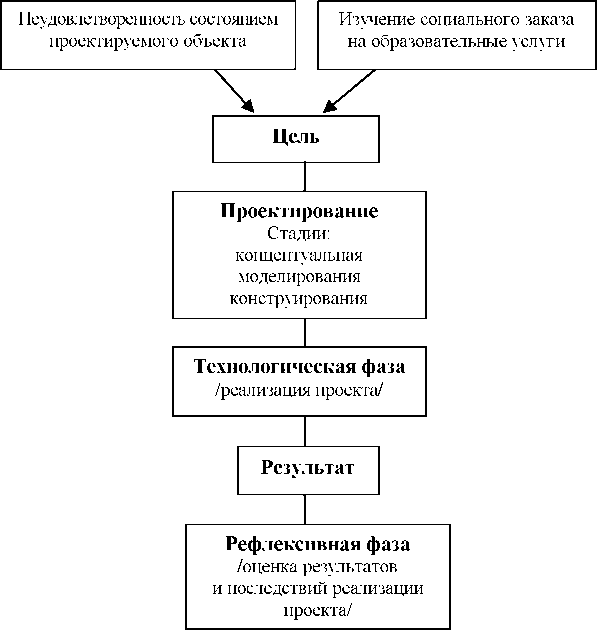 Рис 1.Этапы педагогического проектированияПедагогическое моделирование (создание модели) - это разработка целей (общей идеи) создания педагогических систем, процессов или ситуаций и основных путей их достижения.Педагогическое проектирование (создание проекта) - дальнейшая разработка созданной модели и доведение ее до уровня практического использования.Педагогическое конструирование (создание конструкта) - это дальнейшая детализация созданного проекта, приближающая его для использования в конкретных условиях реальными участниками воспитательных отношений.Формы педагогического проектирования - это документы, в которых описывается с разной степенью точности создание и действие педагогических систем, процессов или ситуаций.Концепция - одна из форм проектирования, посредством которой излагается основная точка зрения, ведущий замысел, теоретические исходные принципы построения педагогических систем или процессов. Последняя строится на результатах научных исследований. Назначение концепции - изложить теорию в конструктивной, прикладной форме. Таким образом, любая концепция включает в себя только те положения, идеи, взгляды, которые возможны для практического воплощения в той или иной системе, процессе.Принципы педагогического проектирования1.Принцип человеческих приоритетов - принцип ориентации на человека - участника подсистем, процессов или ситуаций - является главным.Подчиняйте проектируемые педсистемы, процессы, ситуации реальным потребностям, интересам и возможностям своих воспитанников.Не навязывайте учащимся выполнение своих проектов, конструктов, умейте отступить, заменить их другими.Жестко и детально не проектируйте, оставляйте возможность для импровизации учащимся и себе.2.Принцип саморазвития проектируемых систем, процессов, ситуаций означает создание их динамичными, гибкими, способными по ходу реализации к изменениям, перестройке, усложнению или упрощению. Не останавливайтесь на одном проекте, имейте в запасе еще один-два проекта, тоже обеспечивающих достижение цели.Требования, предъявляемые к методической разработке
систем разного уровня:Содержание методической разработки должно четко соответствовать теме и цели.Содержание методической разработки должно быть таким,
чтобы преподаватели могли получить сведения о наиболее
рациональной организации учебного процесса, эффективности методов и методических приемов, формах изложения
учебного материала, применения современных технических
и информационных средств обучения.Авторские (частные) методики не должны повторять содержание учебников и учебных программ, описывать изучаемые
явления и технические объекты, освещать вопросы, изложенные в общепедагогической литературе.Материал должен быть систематизирован, изложен максимально просто и четко.Язык методической разработки должен быть четким, лаконичным, грамотным, убедительным. Применяемая терминология должна соответствовать педагогическому тезаурусу.Методическая разработка должна учитывать конкретные
материально-технические условия осуществления учебно-воспитательного процесса.Методическая разработка должна раскрывать вопрос «Как
учить».Должна содержать конкретные материалы, которые может
использовать преподаватель в своей работе (планы занятий,
инструкции для проведения лабораторных работ, опорные
конспекты, схемы, тесты, по уровневые задания и т. д.).3. Учебно-методическая деятельность педагога на занятие      Преподаватель – это автор занятия, от него, его вдохновения и компетентности, его мотивов зависит занятие, которое представляет собой педагогическое произведение, имеющее и художественную окраску. Педагогическому творчеству в разработке занятия свойственны те же процессы, что и любому творчеству: сначала возникает творческий замысел занятия, потом замысел разрабатывается и реализуется на занятии с определенной доработкой как педагогическое произведение.       Современное занятие нельзя построить, не ориентируясь в нынешнем передовом и новаторском опыте. Ведь у новаторов есть нечто всеобщее, особенное и единичное. Разрабатывая занятие, преподавателю нужно определить, что можно взять из всеобщего и доступного. При этом необходимо учитывать и специфическое для определенных групп предметов.Разрабатывая замысел занятия, преподаватель стремится осуществить эффективность обучения, поставить студента в позицию субъекта обучения, превратив его в соавтора занятия.       При разработке занятия очень важно выбрать методические приемы в изучении программного материала, а потом уже определять другие его компоненты: проверку домашнего задания, методику закрепления и т. д. Продуктивность занятия во многом зависит от качества его подготовки. Преподаватель, систематически готовящийся к занятиям, работает творчески и с интересом. А творческий труд, полный энергии, не воспринимается как тяжелый – такова психологическая особенность человека.Многие преподаватели практикуют тематическое планирование и разрабатывают систему занятий. Зная место данного занятия в системе занятий, они составляют план в зависимости от поставленной задачи.В самом процессе подготовки преподавателя к занятию можно выделить следующие основные моменты:        Определение задачи данного занятия, его типа, круга вопросов, которые надо решить, и структуры занятия (части, их последовательность и примерная продолжительность) на основании программы, рабочего плана и т. п.Определение содержания каждой части занятия в соответствии с его основной задачей и подбор необходимого для занятия материала (фактов, примеров, практических заданий и пр.). Материал к занятию можно подбирать не только из учебника, но и из самых разных источников: сборников, литературных произведений, исторических документов, научных исследований, периодической печати, из жизни и т.п.Дидактическая обработка подобранного материала применительно к условиям, в которых будет проводиться занятие, в соответствии с задачей занятия, подготовленностью студентов и др.       Передача знаний имеет свои психологические особенности, требует точности, строгой системы, предельной ясности и простоты для понимания. Данная задача является трудной. Необходима углубленная работа над подобранным материалом. Его надо систематизировать, выделить существенное, подчеркнуть главное, подкрепить второстепенными деталями, которые придадут ему яркость, доходчивость, доступность, увлекательность.        Дидактическая обработка материала требует от преподавателя аналитико-синтетической мыслительной деятельности. В результате излагаемый материал должен быть простым по форме и содержанию, но не утрачивать своей научности.Подбор методов обучения и методических приемов к каждой части занятия очень важен для успешности процесса обучения. Если преподаватель собирается рассказывать, объяснять материал или читать лекцию, он должен тщательно продумать содержание, форму рассказа, объяснение и пр. Если преподаватель не имеет достаточного опыта, ему следует проверить, сколько времени займет объяснение или рассказ, потренироваться в изложении материала. Если преподаватель в план занятия включает беседу, он должен подготовить вопросы, четко сформулировать каждый из них, заранее решить, к кому из студентов и с каким вопросом он обратится, предусмотреть дополнительные вопросы.Тщательная подготовка иллюстративного материала, необходимого оборудования и инвентаря. Наглядные пособия, оборудование и инвентарь следует заблаговременно проверить и расположить так, чтобы на занятии не надо было тратить времени на их подготовку. Рекомендуется также определить время и место показа медицинского оборудования, предметов ухода, иллюстративного материала и т. п.        Организация занятия: четкая смена одних видов деятельности другими, распределение студентов на малые группы для проведения тренинга, дидактической игры и т. д. Это позволяет экономить время и активизирует познавательную деятельность студентов.Оптимизация учебного процесса осуществляется уже на этапе планирования учебного занятия и проходит через всю педагогическую деятельность преподавателя в ходе его взаимодействия со студентами. Исходя из поставленной цели и имеющихся педагогических возможностей – средств и методов воздействия, преподаватель выбирает оптимальные решения в каждой конкретной ситуации. Выбор решения в незапланированных ситуациях – это всегда поиск оптимального варианта. Например, контроль знаний выявил неготовность всех студентов к выполнению практических заданий. Что должен сделать преподаватель: поставить всем неудовлетворительные оценки; дать задание для самостоятельной подготовки на занятии; отказаться от проведения занятия, доложить об инциденте заместителю директора или директору? Это далеко не все возможные варианты. Выбор варианта определяется на основе учета и анализа всех условий. Необходимо выяснить причину неподготовленности студентов, насколько сложным был теоретический материал по изучаемой теме, каковы взаимоотношения преподавателя со студентами и т. д.      Таким образом, оптимизация учебного процесса – это постоянная непрерывная деятельность преподавателя.Заканчивая подготовку к занятию, целесообразно еще раз уточнить время изложения материала, порядок и продолжительность этапов занятия. После этого переходят к составлению плана занятия (технологической карты занятия). Он должен отражать существо занятия, не быть громоздким и способствовать рациональному его проведению.Общепринятая форма плана:Тема и задача.Структура.Ход и содержание занятия (по частям).Применяемые в занятии методы обучения.Оборудование, используемое на занятии.Задание на дом.Эффективность учебного занятия, прежде всего, зависит от методики его проведения. Начало занятия должно быть своевременным, четким и организованным. Преподаватель должен разъяснить студентам задачи занятия и сосредоточить их внимание на предстоящей работе. Не менее важно держать внимание студентов и сохранять их активность на протяжение всего занятия. Полезно помнить, что внимание и активность на занятии обусловлены:постановкой беглых вопросов, выполнением самостоятельных заданий, созданием состояния постоянной готовности к работе;рациональным использованием времени на занятии. Запаздывание, преждевременное прекращение занятия, ненужные паузы, бездеятельность студентов, неподготовленность пособий и оборудования или не умелое их применение – все это ведет к снижению внимания, падению интереса, активности и дисциплины;требованием от студентов внимания и познавательной активности, пресечением нарушений дисциплины, соблюдением индивидуального подхода. При этом следует избегать неуместных шуток, бесцельных хождений, резких движений, жестов и т.п.; преподаватель должен быть уверенным, твердым, решительным, настойчивым;занимательным, ярким, эмоциональным изложением материала, умелым использованием наглядных пособий;постоянным наблюдением за студентами, за их восприятием, пониманием, отношением к делу.       При проведении занятия нельзя забывать о воспитательной его стороне: наблюдать за взаимоотношениями студентов, способствовать преодолению неуверенности, зазнайства, индивидуализма.Необходимо следить за гигиеническими условиями, в которых проходит занятие. Кабинет должен быть проветрен, достаточно освещен.Проводя занятие в соответствии с планом, преподаватель в то же время должен учитывать конкретные условия; если по ходу занятия возникает необходимость в обоснованном, оправданном отступлении от плана, преподаватель должен пойти на это. Проведение занятия – это процесс творческий, и поэтому очень трудно бывает все предусмотреть заранее. Надо всегда помнить, что основная задача занятия – дать студентам знания. И если возникают какие-либо обстоятельства, мешающие этому и не предусмотренные преподавателем заранее, на них надо соответствующим образом реагировать.       Для совершенствования процесса обучения необходимо уметь осуществлять анализ проведенного занятия.Качество осуществленного занятия можно определить по основным дидактическим категориям и по структурным элементам.Задача анализа проведенного занятия по дидактическим категориям состоит в том, чтобы выяснить:соответствует ли занятие дидактическим принципам и требованиям учебно-воспитательного процесса;соответствует ли ход занятия и результаты требованиям к занятию и программе, основным дидактическим целям;решены ли дидактические задачи и достигнута ли цель приращения знаний, умений и навыков студентов;какой была структура занятия в целом и последовательность элементов внешней и внутренней структуры;соответствовало ли сочетание методов обучения, применение наглядности и технических средств обучения дидактическим задачам занятия; обеспечило ли это высокий уровень познавательной самостоятельности студентов, соединение обучения и воспитания; чем характерны дифференциация и индивидуализация на данном занятии, в чем суть связи с жизнью.     Анализ занятия по структурным элементам определяет: качество актуализации; развитие новых понятий и способов действия; развитие умений и навыков; воспитывающее влияние на студентов каких-то элементов занятия.Анализируются причины недостаточного выполнения научно обоснованных требований к учебно-воспитательной деятельности студентов на занятие, делаются выводы.При анализе занятий коллегами необходимо придерживаться правил:единство требований всех посещающих занятия;целесообразность требований к каждому конкретному занятию;оптимальность количества требований;единство взаимообусловленности и требований к учебно-воспитательной деятельности преподавателя и студента;объективность и доброжелательность.При проведении анализа занятия коллегами важно определить информативные, разносторонние и объективные критерии и показатели деятельности преподавателя, позволяющие выявит и осмыслить преимущества и недостатки занятия, сформировать ориентиры для  дальнейшего улучшения педагогического процесса.   3.Структура методической разработки лекции, практического занятия, самостоятельной внеаудиторной работы.3.1.Общие требования к оформлению методической разработкиМетодическая разработка должна иметь:титульный листаннотациюсодержаниевведениеосновную частьзаключениесписок использованной литературыприложениярецензиюТитульный лист должен содержать:Наименование вышестоящей организацииНаименование организации, где выполнялась работаНаименование работыТемаСведения об авторе (должность, Ф.И.О.)Место и дата выполнения работы        В аннотации (3-4 предложения) кратко указывается, какой проблеме посвящается методическая разработка, какие вопросы раскрывает, кому может быть полезна.Содержание работы печатается на отдельном листе. Здесь даются наименование разделов и указываются соответствующие страницы по тексту. Разделы «Аннотация», «Введение», «Заключение» и «Список литературы» не нумеруются. Разделы «Основная часть» могут иметь сквозную нумерацию и нумерацию подразделов.       Во введении (1-2 страницы) раскрывается актуальность данной работы, т.е. вопрос, почему он выбрал эту тему и каково ее место в содержании образования. Здесь же можно показать причины появления этой работы на примере колледжа.Количество разделов в основной части работы может изменяться в зависимости от объема имеющегося материала и поставленной перед собой целью. В этом разделе подробно рассматриваются все вопросы, внесенные в содержание. По ходу изложения можно представлять необходимые таблицы и рисунки. Их нумерация обычно проводится в пределах текущего раздела (например, рис.2.1., таблица 1.3. и т.д.). Таблица должна иметь название и «шапку» с наименованием колонок.        В заключение (1-2 страницы) подводятся итоги по тем проблемным вопросам, которые поставлены педагогом, приступая к составлению методической разработки.В список литературы по порядку включаются те источники, которые использовались при написании работы. На все перечисленные в «Списке литературы» источники должны быть ссылки в основном тексте работы в виде номеров из списка, заключенных в квадратные скобки. Пример: , где 5 это номер по порядку в списке использованных источников.В раздел «приложение» помещают относящиеся к работе дополнительные материалы, которые усиливают или иллюстрируют важные стороны излагаемых вопросов. В качестве таких материалов могут быть даны примеры раздаточных карточек, опорных конспектов, схемы изложения учебных вопросов, фрагменты из конспектов открытых уроков, выдержки из авторских описаний лабораторных или демонстрационных работ и пр. 3.2.Методическая разработка занятия теоретического обученияВ основной части можно выделить следующие разделы:Методическое обоснование темы.Методические рекомендации по проведению занятия.План занятия.Дидактический материал к уроку (можно не выделять в виде приложений).Список литературы (источников) для студентов.Список литературы для преподавателей .Пример методического обоснования темы: «Данная тема изучается в конце учебного года и является логическим завершением раздела: «Россия в к.20-н.21в.» учебного курса «История России 20-н.21вв.». История России н.21 века остаётся «белым» пятном в изучении исторических событий. Ещё до конца не проанализированы многие события и факты. Не дана оценка действиям многих историческим деятелям. Поэтому разработка и проведение таких уроков с одной стороны, вызывает много трудностей, с другой стороны они интересны обучающимся, являющимся свидетелями этих событий».Пример методических рекомендаций по проведению занятия: Подготовка к занятию ведётся в течение двух недель. Обучающиеся разделены на творческие группы. Заранее получают задание, накапливают материал, готовят ответы на вопросы. Преподаватель проводит консультации с группами.Рекомендуемый план учебного занятия (изучение нового учебного материала)Тема программы (по тематическому плану учебной программы дисциплины)Тема урока (по календарно-тематическому плану)Тип урокаВид урокаЦель методическаяЦели образования (обучения, воспитания, развития) (приложение 5)Материально-техническое обеспечение занятияМетодическое и дидактическое обеспечение занятияМежпредметные и внутри предметные связи.Продолжительность занятия - 2 часаМесто проведения занятия - аудиторияПлан - хронокарта занятияХод занятияРекомендуемый план ( технологическая карта серии уроков (темы, раздела)):      Технологическая карта урока - это способ графического проектирования урока, таблица, позволяющая структурировать урок по выбранным преподавателем параметрам. Такими параметрами могут быть этапы урока, его цели, содержание учебного материала, методы и приемы организации учебной деятельности обучающихся, деятельность преподавателя и деятельность обучающихся. Примечание: в колонках технологической карты следует указывать конкретные задания, вопросы, учебные пособия и т.д.Раздел (тема):Общая проблема:Цели и задачи:Квалификационные требования:должен знатьдолжен уметьТип определяется целью организации занятия, т.е. целью его проведения.Тип уроков теоретического обучения (по Махмутову М.И.):урок изучения нового учебного материала.урок совершенствования знаний, умений и навыков.урок обобщения и систематизации знаний.урок контроля знаний, умений и навыков.комбинированный.Типы уроков практического обучения (по Махмутову М.И.) :урок по первоначальному формированию умений и навыков.урок совершенствования умений и навыков.урок по выполнению комплексных заданий (работ).Вид занятия определяется формой совместной деятельности преподавателя и студентов, которая доминирует на уроке:лекция.беседа.самостоятельная работа.практическая работа.лабораторная работа.конференция.семинар.контрольная работа.зачет.деловая игра.экскурсия.смешанный (несколько видов деятельности примерно одинаковых по времени).Дидактическая структура занятия (основные этапы занятия) включает в себя следующие дидактические задачи:Мотивация и стимулирование деятельности студентов, целевая установка, активация необходимых знаний.Формирование новых понятий и способов действий.Применение понятий и способов действий.Наиболее эффективно, когда на уроке, решаются все три дидактические задачи, но может быть и иначе (это зависит от целей и типа урока).Форма деятельности зависит от применяемого метода и методических приемов. Например: беседа, самостоятельная работа, работа с книгой, просмотр видеофильма и др. Способы организации деятельности преподавателя и студентов (по Молчан Л.Л.):Фронтальный.Индивидуальный.Парный.Коллективный.Средства обучения - это орудия деятельности преподавателя и обучаемых. Средства обучения могут быть вербальные, печатные, звуковые, экранные, объемные, технические.Методы обучения - путь исследования или познания, способ достижения цели, определенным образом упорядоченная деятельность, подчиненная решению конкретной задачи. В дидактике метод обучения означает упорядоченный способ достижения учебновоспитательных целей:- методы работы преподавателя (рассказ, объяснение, беседа);- методы работы обучающихся (упражнения, самостоятельная работа);- по источнику получения знаний: а) словесные методы (источником знания является устное или печатное слово); б) наглядные методы (источником знаний являются наблюдаемые предметы, явления, наглядные пособия); в) практические методы (обучающиеся получают знания и вырабатывают умения, выполняя практические действия).Дидактические методы (по Лернеру И.Я.)Информационно-рецептивный.Репродуктивный.Проблемный: проблемное изложение; эвристический; исследовательский.Приемы обучения — часть метода, его этап. Овладеть приемами — значит найти путь реализации метода, последовательность учебных действий, закрепляющихся в навыках и привычках.Приемы делятся на  логические (постановка проблемы, выявление признаков, сравнения, выводы, обобщения); организационные (запись плана, ответ по плану, ответ у доски, демонстрация, наблюдение по плану, разделение работы по операциям);технические (вопросы на доске, анкеты, прикрепление рисунков к доске, использование таблиц, постановка вопросов).Цели образования подразделяются на цели обучения (формирование знаний, умений и навыков), воспитания (формирование взглядов, убеждений, качеств личности) и развития (развитие интересов, мышления, речи, воли и т.д.).Методическая цель для каждого занятия подразумевает:создание условий для формирования знаний, умений и навыков;развития способностей;воспитания качеств личности и т.д.Если урок открытый, то методическая цель зависит от цели приглашения коллег на данный урок.Межпредметные и внутри предметные связи: графическое изображение того, где могут быть использованы полученные в ходе занятия знания, связь с другими учебными дисциплинами, значимость изучаемой темы для всей дисциплины.Схема интегративных связей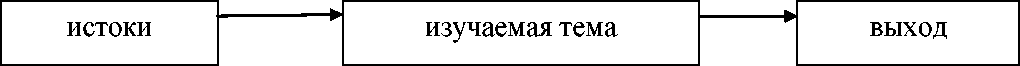 «Истоки» — указываются дисциплины, на которых изучались элементы данной темы ранее.«Выход» — указываются дисциплины, на которых изучение темы получит продолжение, а также выход на производственную практику и профессиональную деятельность.Пример интеграционных связей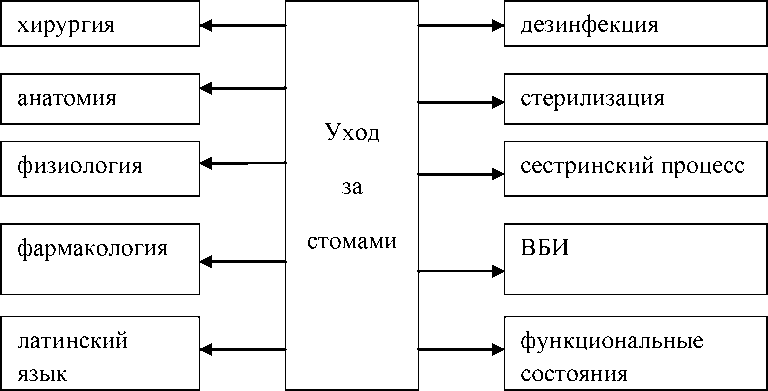 Методическая разработка лекцииЛекция представляет собой систематическое, последовательное, монологическоеизложение преподавателем учебного материала, как правило, теоретического характера.Цель лекции - организация целенаправленной познавательной деятельности обучающихсяпо овладению программным материалом учебной дисциплины.Задачи лекции:обеспечить формирование системы знаний по учебной дисциплине;учить умению аргументированно излагать научный материал;формировать профессиональный кругозор и общую культуру;отражать новые, еще не получившие освещения в учебниках и учебных пособиях знания;оптимизировать все другие формы организации учебного процесса с позиций новейших достижений науки, техники, культуры и искусства.  Функции лекции:информационная - изложение системы знаний;мотивационная - формирование познавательного интереса к содержанию учебного предмета и профессиональной мотивации будущего специалиста;ориентировочная - обеспечение основы для	дальнейшего	усвоенияучебного материала;воспитательная - формирование сознательного отношения к процессу обучения, стремления к самостоятельной работе и всестороннему овладению специальностью, развитие интереса к учебной дисциплине, содействие активизации мышления студентов.Структура методической разработки лекцииТитульный листСодержаниеМетодические рекомендации по проведению лекции:Название лекцииВид лекции - указывается в случае использования активных методов (технологий) обучения (т.н. нетрадиционные виды лекций: лекция-визуализация, лекция вдвоем, лекция пресс-конференция, лекция-беседа, лекция-дискуссия, лекция-консультация и т.д.) Формируемые компетенции: указываются компетенции, на формирование которых направлено содержание лекции.Учебные цели: указываются учебные цели лекции. Необходимо помнить, что лекция формирует только уровень представлений, независимо от ее типа и места в учебном процессе.Продолжительность лекции: 2 часаМесто проведения: аудиторияОснащение: методическое: схемы, видеофильмы, наглядные пособия, методическая разработка лекции; материально - техническое: таблицы, плакаты, оборудование и материалы, приборы ТСО.• План лекцииВключает в себя название, педагогическую цель, описание и хронометраж этапов. План лекции необходимо представить в таблице.Структура лекции и, соответственно, названия этапов, определяются типом лекции и содержанием, выносимым на лекцию. Любая лекция всегда имеет первый - организационный этап и заключительный - последний .Описание этапа представляет собой формулировку основных пунктов содержания лекции, которые должны соответствовать содержанию учебной программы.Педагогическая цель этапа позволяет ответить на вопросы: зачем преподаватель «это делает», зачем введен данный этап в структуру лекции, что формирует, демонстрирует, объясняет, выделяет и т.п.Время этапа определяется исходя из объема информации и сложности материалаКонспект лекции1.Вводная часть (вступление)Тема 2.2.3адачи:развивающая: развитие познавательных процессов, способностей составлять и анализировать информацию; формирование системного мышления;воспитательная: формирование ценностных установок и профессиональных качеств;важными нравственными качествами медицинского работника должны быть милосердие, аккуратность, ответственность, доброжелательность, тактичность и др, конкретные задачи: обучающиеся должны знать: обучающие должны уметь:3. План: наименование основных вопросов, рассматриваемых на лекцииВступление - часть лекции, цель которой - заинтересовать и настроить аудиторию на восприятие учебного материала. В его состав входят:формулировка темы лекции, характеристика ее профессиональной значимости, новизны и степени изученности, цели лекции;изложение плана лекции, включающего наименования основных вопросов, подлежащих рассмотрению на лекции;характеристика рекомендуемой литературы, необходимой для организации самостоятельной работы студентов;ретроспекция-напоминание о вопросах, рассмотренных на прошлой лекции, связь их с новым материалом, указание на его роль, место и значение в данной дисциплине, а также в системе других наук.Основная часть:Основная часть - изложение содержания лекции в строгом соответствии с предложенным планом. Включает раскрывающий тему лекции концептуальный и фактический материал, его анализ и оценку, различные способы аргументации и доказательства выдвигаемых теоретических положений. Определяется видом лекции (приложение ).Заключительная частьЗаключение - подведение общего итога лекции, повторение основных положений лекции, обобщение материала, формулировка выводов по теме лекции; ответы на вопросы студентов. Задания для самоподготовкиСписок литературы: рекомендуемая для самоподготовки, которую использовал педагог, для проведения лекции.Педагогические требования к лекцииВысокий научный уровень излагаемой информации, имеющей, как правило, мировоззренческое значение;Объем научной информации должен быть четко систематизирован и методически проработан;Высказываемые суждения доказательны, аргументированы;Лекционный материал должен быть доступен для понимания;Вводимые термины и названия должны быть разъяснены;Главные мысли и положения должны быть выделены, формулировки выводов четкие, лаконичные;Студентам должна быть предоставлена возможность слушать, осмысливать и кратко записывать информацию;Организация обратной связи на лекции (прямые вопросы к аудитории, совместное размышление вслух, письменный опрос и т.д.);Использование дидактических материалов, средств наглядности (блок-схем, чертежей, таблиц, графиков, рисунков и т.п.), в т. ч. технических .Методическая разработка практического занятияВедущей дидактической целью практических занятий является формирование практических умений - профессиональных или учебных, необходимых в последующей учебной деятельности по общепрофессиональным и специальным дисциплинам.В соответствии с ведущей дидактической целью содержанием практических занятий является решение разного рода задач, в том числе профессиональных (анализ проблемных ситуаций, решение ситуационных производственных задач, выполнение профессиональных функций в учебных и деловых играх и т.п.), выполнение вычислений, расчетов, работа с измерительными приборами, оборудованием, аппаратурой, работа с нормативными документами, инструктивными материалами, справочниками, составление проектной, плановой и другой технической и специальной документации и др.На практических занятиях студенты овладевают первоначальными профессиональными умениями и навыками, которые в дальнейшем закрепляются и совершенствуются в процессе курсового проектирования, учебной и производственной (профессиональной) практики.Наряду с формированием умений и навыков в процессе практических занятий обобщаются, систематизируются, углубляются и конкретизируются теоретические знания, вырабатывается способность и готовность использовать теоретические знания на практике, развиваются интеллектуальные умения.Методическая разработка практического занятия - это документ, которым пользуется преподаватель при проведении практического занятия. Она создается в качестве пособия для оптимального проведения занятия и с целью обоснования отобранных преподавателем методов и методических приемов для конкретного занятия. 1.Общая структура методической разработки практического занятия:Титульный листСодержаниеПояснительная записка2.Методические рекомендации к практическому занятию:Тема занятияФормируемые компетенцииЦели занятия (учебные, развивающие, воспитательные, конкретные: должен знать, уметь) Мотивация (актуальность темы)Образовательная технология: взаимообучение, проблемное обучение, кейс - метод и т.д.Продолжительность занятияМесто проведенияОснащение занятия: методическое и материально-техническоеМежпредметные связиГраф логическая структура темы занятияСписок литературы: для студентов и преподавателей3.План - хронокарта занятия4.Вопросы для повторения5.Вопросы для самоконтроля по теме занятия6.Задания для самоподготовки     7.План самостоятельной работы на занятие     8.Материалы для контроля исходного и конечного уровней усвоения, обучающая задача (алгоритм действий, ситуационные задачи)    9.Критерии оценки   10.Домашнее задание   11.Список литературы, которую использовал преподаватель для подготовки занятияПриложения:дидактический (обучающий материал)словарь терминов (глоссарий, тезаурус) .Титульный лист оформляется аналогично титульному листу занятия теоретического обучения и лекции (приложения 1 - 2).Тема практического занятия должна соответствовать тематическому плану практических занятий, указанных в программе профессионального модуля или программе дисциплины.Формируемые компетенции. Указываются компетенции, на формирование которых направлено содержание занятия.Цель занятия необходимо формулировать четко, отражая конечный результат занятия. Цель должна содержать краткие наименования основных учебных элементов темы с указанием уровня их усвоения.Приведем характеристику основных уровней усвоения, предусмотренных ФГОС СПО: Первый уровень - ознакомительный (узнавание ранее изученных объектов, свойств);Второй уровень - репродуктивный (выполнение деятельности по образцу, инструкции или под руководством)Третий уровень - продуктивный (планирование и самостоятельное выполнение деятельности, решение проблемных задач).Мотивация темы (актуальность):	обоснование значимости темы и ее места вформировании специалиста.Продолжительность занятия. Указывается продолжительность занятия в минутах. Количество указанного времени должно соответствовать объему часов, указанному в программе.Оснащение занятия. Указывается материально-техническое, методическое, информационное обеспечение (перечень учебных таблиц, стендов, микро- и макропрепаратов, методических пособий, препаратов, программ и т.д.).Граф логическая структура темы занятия - «модель учебного содержания, представленная в виде графа - совокупности точек на плоскости, отображающих учебныеэлементы данной темы, и линий, их соединяющих, являющихся дидактическими связями».В структуре практического занятия традиционно выделяют следующие этапы:1.Организационный этап.а) Проверка присутствующих, внешнего вида обучающихся и т.п.б) Сообщение темы занятия, ее актуальности, целей, плана занятия.2.Контроль исходного уровня знаний.а) обсуждение вопросов, возникших у студентов при подготовке к занятию,б) исходный контроль (тесты, терминологический диктант, опрос, проверка письменных домашних заданий и т.д.),в) коррекция знаний студентов.3.Обучающий этап. Педагогический рассказ, показ, предъявление алгоритма решения задач, инструкций по выполнению заданий, выполнения методик, манипуляций и др.4.Самостоятельная работа студентов на занятиеНа этом этапе педагог должен добиться достижения цели занятия. Самостоятельная работа студентов может быть представлена в виде экспериментальной работы, курации больного, работы с микро- и макропрепаратами, моделью, фантомом, решения ситуационных задач, обсуждения проблемных вопросов, работы с компьютером и т.п. На самостоятельную работу выделяется не менее 60% времени занятия. Результатом самостоятельной работы студентов на занятии могут быть как письменные (протоколы, заключения, краткие самостоятельные работы и др.), так и устные отчеты.4.Контроль конечного уровня усвоения знаний.Контроль знаний студентов, полученных на практическом занятии, является наиболее ответственной частью занятия, так как определяет степень достижения цели.К заключительному собеседованию можно рекомендовать контрольные вопросы, задачи, тестовые задания (при условии их соответствия уровню усвоения знания (цели занятия)). Подбор заданий осуществляется исходя из целей занятия (содержания и уровней усвоения). Так, например, при уровне усвоения «знать» не могут быть использованы выборочные тесты, проверяющие лишь «представления». Все задания, выносимые на контроль, должны иметь эталоны ответа.4.Заключительный этап.В заключении преподаватель резюмирует содержание занятия, используя упрощённые формулы запоминания, отвечает на вопросы, дает оценку работы группы, отмечает успешных и недостаточно подготовленных студентов, назначает отработки, сообщает тему следующего занятия, задает домашнее задание.Вопросы для повторения: оптимальное количество вопросов: 10—12. Их последовательность определяется логикой предмета.Задания для самоподготовкиДанный вид задания необходим для управления самостоятельной работой студента при подготовке к занятию. Задания должны быть предложены в виде выполнения творческих работ (анализ текста, обобщение, структурирования материала и т. д.).Литература, рекомендуемая для самоподготовки:основная (4—6 источников);дополнительная (не менее 3-х источников, в т. ч. ссылки Интернет);преподаватель указывает номера страниц, с которыми работают обучающиеся иформулирует задание:	прочитать, выучить, иметь представление, выписать тезисы,законспектировать, ответить на вопросы и т. п.Вопросы для самоподготовки:по базисным знаниям;по данной теме (не более 10).План самостоятельной работы на практическом занятиеПлан самостоятельной работы студентов оформляется по следующей схеме:Контрольные процедуры:	содержание и формы контрольных процедур должнысоответствовать планируемым уровням учебных целей (выраженных в виде конкретных задач).Контролирующие материалы представляются:с эталонами ответов (для вводного, текущего и итогового контроля);с указанием форм контроля;уровней усвоения знаний по отдельным разделам темы;при проведении тестового контроля также необходимо указать количество вариантов, количество используемых заданий;темы учебно-исследовательской работы студентов и научно-исследовательской работы студентов.Домашнее задание может быть оформлено по схеме :Список литературы, которую преподаватель использовал для подготовки методических рекомендаций и занятия.Приложения к учебно-методической разработке:дидактический (обучающий) материал;словарь терминов (глоссарий, тезаурус).5Организация и проведение занятий с пациентами       Принципы организации и проведения образовательных программ для больныхЦель образовательных программ - улучшение результатов лечения больных различными заболеваниями и повышение качества жизни.Основные задачи образовательных программ:предоставление больному информации о причинах и механизмах развития различных заболеваний, клинических проявлениях, принципах диагностики, современных подходах к лечению и профилактике;обучение больных навыкам самоконтроля, принципам оказания самопомощи;формирование партнерских отношений между врачом и больным, осознанного подхода к выполнению врачебных рекомендаций.В Москве при создании образовательных центров для больных различными заболеваниями учитывалось требование проводить наблюдение и обучение больных в одном учреждении, что позволяет достичь определенной преемственности в ведении больного. Обучение больных, как индивидуальное, так и в группах, проводится преимущественно на базе амбулаторных кабинетов. В образовательном процессе участвуют врачи, медицинские сестры, психологи. Основная нагрузка ложится на преподавателей из числа врачей.Преподаватели образовательных центров обеспечиваются методическими разработками для каждого занятия. Важное значение имеет иллюстративный материал, включающий наборы памяток для больных, брошюры, слайды, видеофильмы, в которых основные положения занятий представлены в доступной, а иногда и в шутливой форме. Игровые формы преподавания особенно важны, когда речь идет о детских школах, где в качестве иллюстративного материала могут быть использованы специально написанные сказки, игрушки. Рассмотрим распределение материала в цикле занятий.Первое занятие для преподавателя всегда наиболее трудное. На этом занятии слушатели знакомятся друг с другом и с правилами обучения. На первой лекции обычно задают больше всего вопросов, а преподавателю за фиксированное время необходимо познакомить слушателей с основными понятиями, которыми им придется оперировать далее. Впечатление от первого занятия определяет дальнейшее отношение больных к обучению, поэтому к нему следует готовиться с особой тщательностью: использовать яркие примеры, привлекать слушателей к обсуждению их собственных проблем.На втором занятии разбираются симптомы наиболее распространенных заболеваний. В отдельном разделе рассматриваются возможные причины развития и клинические проявления тяжелых болезней. Особое внимание обращается на заболевания, с которыми человек сталкивается в быту. Для закрепления навыков по оказанию самопомощи - слушателям предлагается решать ситуационные задачи.       Цель третьего занятия - изучение принципов элиминации причинно-значимых патогенов как первого и необходимого этапа в комплексном лечении заболеваний. Преподаватель знакомит слушателей с методикой проверки простейших симптомов и анализов. Больные должны знать опасные для них симптомы и уделять серьезное внимание соблюдению режима. В конце занятия преподаватель подчеркивает важность соблюдения основных правил элиминации патогенов, так как это может существенно облегчить течение болезни, снизить потребность в лекарственных препаратах, а в ряде случаев надолго предотвратить симптомы. Во взрослой аудитории на этом занятии также изучаются основы профилактики.На последнем занятии слушатели знакомятся с принципами терапии частых заболеваний, с основными группами препаратов, использующихся для лечения клинических проявлений болезней. Подчеркивается необходимость проведения базисной терапии, назначенной врачом, обсуждаются преимущества и недостатки отдельных препаратов. Особый акцент делается на специфической терапии - высокоэффективном методе лечения и профилактике заболеваний.Для оценки влияния образовательных программ на регулярность выполнения рекомендаций по соблюдению режима, проведение фармакотерапии и, как следствие, на симптомы заболевания и качество жизни целесообразно проводить анкетирование слушателей школ здоровья до начала занятий и через 3-6 месяцев после обучения.Вопросы для самоконтроля1.Перечислите виды учебных занятий в СПО2.Назовите необходимые требования к организации занятия3.Перечислите общие требования к оформлению методической разработки4.Дайте определение понятия «Технологическая карта урока»5.Дайте определение понятия «Межпредметные и внутри предметные связи»6.Назовите структурные элементы методической разработки лекции7.Перечислите структурные элементы методической разработки практического занятияТема 3.Методология практического занятия в медицинском вузе Практические занятия (ПЗ) в учебном процессе являются основной частью учебного плана и академической нагрузки преподавателя.Общеизвестно, что лекция закладывает основы научных знаний в обобщенной форме.Самостоятельная работа студентов расширяет эти знания и создает теоретическую базу.Практические занятия - призваны углубить, расширить и закрепить знания студентов, формировать умения и навыки. Практические занятия развивают клиническое, научное мышление и речь студента, позволяют проверить и оценить знания студентов.Содержание ПЗ определяется учебным планом и рабочей программой дисциплины, однако качество его реализации зависят от опыта и мастерства педагога. Успех педагогической деятельности во многом зависит от эрудиции педагога, глубины его знаний своего учебного курса, владения врачебными - профессиональными навыками. Парадоксально, когда педагог учит и требует у студента навык, которым сам не владеет или не знает. Модель занятия должна состоять из 2-х этапов:1. Моделирование занятия. Определить его цель и задачи. Частно-дидактическая цель ПЗ должна отвечать нескольким требованиям:– соответствие социальному заказу, т.е. обучение студентов в объёме необходимом для подготовки педиатра - общей практики, а не узкого специалиста;– реальности достижения - за отведенное время и при определённом уровне подготовленности студентов;– определённости, отражающейся в терминах - студент должен знать и студент должен уметь. В медицинском образовании ПЗ формирует у студента умение практического характера, на основе необходимых знаний, т.е. несколько нарушается первичность соотношения знаний – умений;– диагностичности - описании цели в количественных параметрах выполняемых заданий, позволяющих точно определить степень её достижений.Этот этап педагогического творчества связан с продумыванием и проектированием предстоящего ПЗ, подбором методических средств, раздаточного материала, тематических больных и т.д.2.Воплощение плана занятия (реализация). Цель ПЗ выполняет также и частично-мотивационную функцию и часто стимулирует студентов к изучению данной темы и работе над ней. Главным результатом этого этапа учебной деятельности должно быть формирование логического клинического мышления студентов, отработка умений и практических навыков. Важной частью ПЗ на клинических кафедрах является курация больного, а так же разборы клинических ситуационных задач для отработки знаний перед курацией или при отсутствии тематических больных. Всё это обеспечивает быструю и верную ориентировку в постоянно изменяющихся конкретных педагогических ситуациях, активизирует учебную деятельность студента, стимулирует и синтезирует его познавательную деятельность.Выделяют следующие этапы, через которые проходит познавательная деятельность студента на практических занятиях:1. Объяснения преподавателя. Этап теоретического осмысления работы.2. Показ. Этап инструктажа.3. Проба. Этап, на котором 2-3 студента выполняют работу, а остальные наблюдают и под руководством преподавателя делают замечания, если в процессе работы допускается ошибка.4. Выполнение работы. Этап, на котором каждый самостоятельно выполняет задание. Преподаватель на этом этапе особенное внимание уделяет тем студентам, которые плохо справляются с заданием.5. Контроль. На этом этапе работы студентов принимаются и оцениваются. Учитывается качество выполнения, бережное отношение к времени, скорость и правильное выполнение задания.       Основная часть ПЗ должна быть стандартизирована, но некоторые детали и элементы могут рождаться в процессе учёбы. Важным моментом педагогического творчества является умение вступить в контакт со студентами, внешний вид педагога, его жесты, позы, мимика и т.д. Эффективность проведения ПЗ зависят также от психологического климата и демократического отношения в группе, педагог должен быть не только хорошим рассказчиком, но и слушателем, не раздражаться на студентов, всегда отвечать положительно, ошибки исправлять корректно, терпеливо.Педагог не может позволить себе выразить своё отношение к студенту: грубостью, презрением, высокомерным тоном, корректность должна соблюдаться и при выборе дистанции общения. Выделяют 3 допустимые дистанции общения педагога со студентом:публичная -3,5 м - на лекцияхделовая - 3,4 -1,2 м - допускается на ПЗ.личная (дружеская) - 1,2 - 0,45 м - допускается на ПЗ.Необходимо помнить, что излишняя фамильярность не только не украшает педагог, но и снижает коэффициент усвоения студентов. Психологическое общение со студентами - это важная деталь достижения цели ПЗ и успешного его проведения.Структура ПЗ состоит из 4 классических этапов:I. Вводный этап (до 15 мин.).Организационные моменты, которого состоят из: переклички, обращения внимания на внешний вид студентов, объяснения студентам цели и мотивации данной темы ПЗ. Студент должен уточнить, что он должен знать, что уметь, где использовать полученные данные.II. Контроль исходного уровня подготовки студентов.Этот этап может включать в себя контроль исходных данных, полученных студентом на предыдущих занятиях и курсах по интегрированным дисциплинам, а так же и уровень подготовки студентов к настоящему ПЗ. Могут быть использованы любые формы контроля: устные, письменные, тесты, оценочные листы клинического мышления (ОЛКМ в целом или его фрагменты). Формы контроля может выбрать сам педагог или рекомендованы рабочей программой. Успех зависит от уровня подготовленности группы, творческого подхода педагога к разбору результатов контроля самостоятельной работы студентов и совместной корректировки базисных знаний. Всё это обеспечивает готовность студента к текущей учебно- практической деятельности и восприятию нового материала.III. Основной этап:На этом этапе педагог должен добиться достижения цели и задач ПЗ. Отрабатывается и закрепляется содержание материала. Выбор метода обучения прерогатива кафедры и педагога, основанная на следующих требованиях: согласованность теории с фактами, точность и определенность понятий стандартный подход и системность изучаемого материала. Успех тренировочного этапа обеспечивают интерактивный методы обучения в группах: «мозговой штурм» и многие другие. На клинических кафедрах обязательно включаются: работа у постели больного, клинические разборы, работа с медицинской документацией, ситуационные задачи, деловые игры, алгоритмы, ОЛКМ и др. В первую очередь требуется подготовленность педагога, если эти методы использовать хаотично, без подготовки они обречены на провал и могут отрицательно повлиять на уровень усвоения.4 уровня усвоения:1. Репродуктивная деятельность (повторение ранее усвоенного): а) По узнаванию материала с подсказкой извне. б) Самостоятельное воспроизведение изученной информации.2. Продуктивная деятельность.3. Умение решать задачи в нетипичных ситуациях на основе ранее полученных знаний. Получение субъективно новой информации, ранее усвоенным способом.4. Творчество (НИРС) - продуцирует получение объективно новой информации новыми методами.Уровень усвоения определяется характером кафедры и спецификой темы ПЗ.На теоретических кафедрах и пропедевтических кафедрах необходимо добиться в основном 2 уровня:- чёткое и точное воспроизведение хорошо изученного материала- на факультетских кафедрах - содержание усваивается на 2-ом уровне , и только у одарённых студентов или при изучении тем, связанных с угрозой жизни больного требуется 3-ий уровень- на госпитальных кафедрах должно быть усвоение на 3-ем уровне, т.е. формируется умение постановки дифференциального диагноза и назначение лечения в нетипичных ситуациях.Для одарённых студентов и магистров надо добиваться, но не требовать IV - уровня.IV. Этап проверки качестваЭтап сформированной мыслительной и практической деятельности. Заключительный контроль, резюме занятия, использование упрощённых формул запоминания, ответы на вопросы. Ни один вопрос или ошибка студента не должны остаться без обоснованного ответа.        Важным моментом является поощрение активных студентов, вознаграждение за интересную информацию, творческую деятельность отличившихся студентов.Работая со студентами, важно установить с ними обратную связь в отношении их участия в учебном процессе и качества выполняемых ими заданий. На всех этапах ПЗ обучаемые, как правило, отдают себе отчёт в своих достижениях и в том, на что необходимо затратить дополнительные усилия. Они имеют полное право на обратную связь для подтверждения своей самооценки, коррекции, если это необходимо, и дальнейшего роста.Преимущества практического занятия:– Обучение проходит более успешно, если сопровождается практическими действиями.– Пока один студент выполняет практические задания, другие могут наблюдать и комментировать.– Преподаватель может непосредственно общаться с меньшим числом участников.– Предоставляется возможность для конструктивной обратной связи и закрепления материала со стороны преподавателя.– Успешное применение навыков укрепляет чувство уверенности студента в самом себе.– Выявляет для студента то, что нуждается в дальнейшем совершенствовании.– Приближает абстрактное обучение к реальности.– Помогает связать воедино ключевые моменты учебной программы.– – Переносит центр внимания на студента.– Закрепляет пройденный материал.– Позволяет преподавателю увидеть моменты, требующие повторного рассмотрения.Советы преподавателю:1. Заранее подготовьте все основные и вспомогательные материалы2. Подготовьте конкретные вопросы, задействованные в практическом занятии3. Внимательно слушайте и наблюдайте за происходящим в аудитории4. Находитесь рядом с участником, выполняющим практические действия5. Постарайтесь, чтоб каждый студент смог принять участие в практическом действии6. Поддерживайте честную, прямую и незамедлительную обратную связь7. Следите за тем, чтобы обратная связь со стороны других студентов была уважительной, заботливой и конструктивной.2. МЕТОДЫ ОБУЧЕНИЯ       Большинство педагогов знакомы с традиционными методами обучения и считают их надёжными, удобными и конкретными. Основное внимание в них сосредоточено на предмете изучения. Преподаватель становится раздающим информацию, «заполняющим пустые сосуды». Но «ученик - это не сосуд, который нужно наполнить, а факел, который надо зажечь». (К . Ушинский)       Переход к альтернативным методам обучения с акцентом на студента, известным уже многие годы, позволят активизировать роль студента, не ограничиваться занятиями в аудитории, стимулировать самостоятельную работу и творческую деятельность студентов. В настоящем разделе даётся описание некоторых учебных методов, позволяющих оптимизировать учебный процесс в группе.3. СИТУАЦИОННЫЕ ЗАДАЧИ       Во многих медицинских ВУЗах мира, в Голландии, Дании, Австралии, Англии успешно используется активное обучение, основанное на проблемах (ООП), сконцентрированное на клинических и научных проблемах. В основе ООП лежит разбор конкретного случая из практики, т.е. ситуационных задач, подготовленных педагогами. Использование ситуационных задач способствует формированию клинического мышления студента, поощряет творческий спор, значительно стимулирует студентов и даёт или чувство удовлетворенности от своей работы.В литературе выделяются следующие типы проблемных ситуационных клинических задач (Дианкина М.С.):1. Задачи с недостающими исходными данными, для решения которых нужно получить дополнительные сведения из анамнеза заболевания, инструментальных и лабораторных исследований и т.д. Только при этих самостоятельно полученных студентом значимых данных возможно осуществить диагностику и назначить лечение.2. Задачи с избыточными исходными данными, содержащие сведения не представляющие необходимые основания для диагностики и лечения заболевания. Эти задачи содержат некий «информационный шум» для его последовательного исключения из мыслительной деятельности студентов по нахождению правильного ответа.3. Задачи с неопределенностью в постановке вопроса, требующие дополнительных рассуждений по идентификации причин и следствий, утверждений и обоснований, явлений и признаков на разных этапах течения заболевания.4. Задачи с противоречивыми (частично неверными) сведениями в условии, отражающими: результаты исследований по разным методикам; показатели, взятые на разных этапах течения болезни; введенные данные по смежным заболеваниям и т.п. Деятельность студентов при решении таких задач направлена на исключение противоречий, уточнение адекватных состоянию больного данных и, на их основе, нахождению правильного ответа.5. Задачи, допускающие лишь вероятностное решение, что является достаточно характерным для медицины, которая не относится в полной мере к точным наукам. В этом случае студенты воспроизводят ряд рассуждений, устанавливают логические связи, с точной ориентацией обоснования на утверждение и их взаимозависимостью.6. Задачи с ограниченным временем решения, формулирующие экстремальные медицинские ситуации, решение которых направлено на отработку быстроты постановки диагноза совершения лечебных мероприятий.7. Задачи, требующие использования предметов с необычной для них функцией (ложка при осмотре горла, ветка при наложении шины и т.д.), решение которых помогает сформировать «врачебную смекалку» в нетипичных ситуациях.В любом случае описание клинической ситуации должно содержать определенные вводные данные.Шаблон клинической ситуации с описаниями больныхСитуации должны включать некоторые или все из нижеперечисленных компонентов в указанном порядке:Возраст, пол (например, 45-летний мужчина).Место оказания помощи (например, обратился в приемный покой).Жалобы в настоящее время (например, по поводу головной боли).Длительность (например, продолжающейся в течение двух дней).Анамнез жизни (с семейным анамнезом).Данные физикального обследования.+/- Результаты диагностических исследований.+/- Первоначальное лечение, последующие данные и т.д.Убедитесь, что написанное Вами условие задания:– Фокусируется на важных понятиях, а не тривиальных фактах.– Позволяет дать ответ, не глядя на варианты ответа.– Включает все существенные факты и никакая дополнительная информация включаться не должна.– Не является запутанным или чрезмерно сложным.– Не содержит отрицательных фраз (иными словами, избегайте использования слов кроме, за исключением, или не во вводных вопросах).Всемирной организацией здравоохранения (ВОЗ) разработаны определенные требования к подготовке экзаменационных упражнений (задач) на моделирование в медицине. Клиническая задача, имеющая целью воспроизведение взаимоотношений между врачом и больным должна включать следующие характеристики:1. Задача должна быть представлена обычной, получаемой от больного информацией, а не суммой наиболее характерных признаков. Описание задачи по языку должно соответствовать типичной для больного форме изложения.2. Упражнение должно содержать задание на серию последовательных и взаимосвязанных решений, отражающих различные этапы в постановке диагноза и определении курса лечения больного.3. Экзаменующийся должен уметь получить конкретную информацию о результатах каждого решения, которые послужат основой дальнейших действий.4. После получения таких данных экзаменующийся теряет возможность изменить полученное решение, даже если оно неэффективно для больного, т.к. подлежит экзаменационной оценке.5. Формулировка задачи должна включать различные медицинские подходы и учитывать различные реакции больного соответствующие этим подходам.6. Каждый раздел задачи должен предполагать много возможных привходящих обстоятельств и свободный выбор методов диагностики и лечения. По форме это может быть как бы произвольный перечень процедур. По сути это должна быть тщательно подобранная группа процедур, позволяющая экзаменующемуся получать информацию необходимую для успешного решения задачи. Выбор гипотезы решения должен быть абсолютно свободным, что предполагает возможные ошибочные варианты. Этот ход мышления студентов оцениваются соответствующим образом.7. Необходимо сведения сократить до минимума данных задачи, получаемых в готовом виде, что приведет к поиску экзаменующимся информации, необходимой ему для правильного решения.4. ДЕЛОВЫЕ ИГРЫ       Игра ролей - важные метод обучения, особенно в сестринском деле, так как позволяет студенту более адекватно реагировать на незнакомые и сложные ситуации, ведь эти ситуации можно прорепетировать.Подготовка участников к исполнению роли:– участники выбирают ситуации, в которых им хотелось бы сыграть свою роль;– преподаватель/ведущий распределяет роли и дает подробное описание общей ситуации;– для начала участникам предлагается две строки диалога, на основании которых далее следует составить роли;– преподаватель/ведущий вручает участникам полный сценарий и предлагает им проиграть его с тем, чтобы они могли войти в особо эмоциональное состояние, соприкоснуться с ситуацией.Руководство по исполнению роли:– подберите материал, пригодный для роли. Важно хорошее планирование;– уточните цели и задачи занятия;– перед началом занятия важно объяснить студентам цель и ту процедуру, которую им предстоит пройти;– преподаватель/ведущий должны создать атмосферу безопасности и помощи и поддерживать ее;– при распределении ролей важно, чтобы они соответствовали способностям студентов и никто не чувствовал себя смущенным или униженным;– хотя необходимо предусмотреть время для вопросов студентов и для того, чтобы преподаватель/ведущий мог проверить усвоение материала, однако как только тема будет названа, студенты тотчас же должны приступить к работе, не теряя слишком много времени на подготовку;– предложите студентам оставаться как можно дольше в исполняемой роли вначале игры, дайте им несколько минут для изучения их роли или инструктажа их партнеров, если сцена разыгрывается в лицах;– если сцена выиграет от наличия некоторых реквизитов, то запаситесь ими заранее до начала занятия вместо того, чтобы делать это во время занятия;– подготовьте студентов, которые наблюдают за исполнением ролей и снабжают исполнителей обратной связью. Обратная связь должна касаться только поведения и главным образом таких его аспектов, как визуальный контакт и несловесное поощрение;– оказывайте помощь студентам во время игры;– окончание игры исполнением роли в самом деле важно в силу того, что участники обычно очень входят в роль. Поэтому для выхода участников из роли необходимо предусмотреть время, дающее им возможность отделить себя от тех лиц, в роли которых они выступаютМетодика подготовки и проведения деловых клинических игр состоит из следующих этапов: ( М.С. Дианкина ).I. Подготовительный.1. Выбор курса и темы. Предпочтительнее проведение Д.И на старших курсах, ординаторами, врачами ФУВ, т.к. для успешного проведения игры требуется большой объем базисных знаний и умений. Темой Д.И лучше выбрать ситуации, требующие привлечения врачей многих специальностей (консилиум).2. Определение целей игры: какие знания и умения должны быть продемонстрированы и сформированы в игре.3. Составление сценарного плана: а) выбор ситуации профессиональной деятельности (реальной, актуальной, типичной); б) определение набора ролей, необходимых для проведения Д.и и подготовка карточек с названием специальности и должности: в) определение мест действия (квартира больного, машина скорой помощи, приемное отделение и т.д.); г) подготовка реальной медицинской документации (анализы, рентгенограммы, ЭКГ и др.), обеспечение игры приборами, фантомами, муляжами, таблицами и пр.4. Повторение базисных разделов из предшествующих и параллельно изучаемых дисциплин. Студентам предлагается для повторения список литературы: учебники, лекции, монографии, статьи, справочники.II. Ход игры. Ведущий - преподаватель начинает игру исходной врачебной ситуации и назначает первого студента, например, на роль матери больного, которая вызывает участкового врача-другого студента; тот, в свою очередь, выбирает врача скорой помощи и т.д. Это дает возможность преподавателю непросто задействовать студентов в определенных деловых ролях, а ещё увидеть истинную расстановку социальных ролей в коллективе, дружеские и деловые предпочтения и т.д. Целесообразность всех принятых решений специалистами обязательно обосновывается вслух. По ходу игры преподаватель, или лучший студент - эксперт, может вводить различную дополнительную информацию, усложняющую ситуацию (изменение состояния больного, отсутствие лекарственных препаратов и их адекватная замена и др.). дополнительная информация может быть также поведенческого характера -отказ больного от госпитализации, жалоба больного или его родственников и др. В этих случаях игра дает возможность опробовать свое общение в разных ситуациях и оценить себя, а также партнеров по группе. Именно в игре преподаватель фиксирует уровень деонтологической подготовки студентов и осуществляет его коррекцию. Деловая игра является как бы «полигоном» отработки коммуникативных навыков, основанных на деонтологических принципах. В зависимости от исполнения различных ролей конкретные формы проявления нравственных качеств коррелируются с требованиями ролевого взаимодействия.III. Разбор игры. Экспертами проводится анализ удачных и неудачных решений и действий всех участников игры. Каждый из студентов так же может изложить свою точку зрения на проигранные ситуации, определить оптимальность их реализации.Таким образом, можем констатировать:1. Важность отработки нравственно-деонтологических качеств будущих врачей в процессе взаимодействия участников деловых игр;2. Переход хорошо знакомых деонтологических принципов в тренинг конкретных методов коммуникации исполнителей различных ролей, с четкой проекцией на их ролевую специфику;3. Наглядность коррекции деонтологического поведения всех участников игры и проецирование этого поведения на свои личностные возможности.5. РАБОТА В МАЛЫХ ГРУППАХЦель: Занятия в малых группах позволяют учащимся приобрести навыки сотрудничества и другие важные межличностные навыки. Кроме того, эти занятия помогают учащимся научиться разрешать возникающие между ними разногласия.Методика проведения занятий:1. Ознакомление с групповой работой. Начинайте групповую работу не торопясь. Выделите двух учащихся, которые составят часть небольшой группы. При желании можно ввести в группу помощника из числа штатных сотрудников или волонтеров. Каждый член группы получает специфическое задание в рамках групповой работы. Помощник должен содействовать взаимодействию членов группы, но не направлять его. Учитель обязан следить за прогрессом группы. Учащиеся в составе небольшой группы могут выполнять, среди прочего, следующие роли:– посредника– регистратора– докладчика– задающего дискуссионные вопросы– перефразирующегоОбязательно помогайте учащимся, которые с трудом приспосабливаются к работе в небольшой группе. Как только учащиеся научатся работать в такой маленькой группе, перейдите к группе, которая состоит из трех учащихся, или, если хотите, из двух учащихся и одного взрослого. Когда вы убедитесь, что эта группа способна функционировать самостоятельно, устраните взрослого и постепенно добавляйте новых учащихся. Старайтесь не включать в небольшую группу более пяти человек.Помогите студентам осознать, какие умения необходимы для работы в небольшой группе. Не ждите, что они сумеют хорошо работать в группе без вашей помощи.Одним из способов дать им возможность проанализировать индивидуальное поведение членов группы является назначение «наблюдателей», отмечающих продвижение группы к выполнению поставленного задания.Отчет «наблюдателей» предоставляет членам группы возможность оценить, насколько успешно они справились с задачей. «Наблюдатели» должны отмечать признаки специфического поведения, заранее описанного преподавателем, и определять, как члены группы справляются с возникающими по ходу работы проблемами. Например, «наблюдатель» может проверять группу на предмет овладения навыками общения. Отчитываясь перед группой, наблюдатели обязаны представлять свои наблюдения в максимально описательной и объективной форме.Размер группыПо мере увеличения группы диапазон возможностей, опыта и навыков ее участников также расширяется. Повышается вероятность появления участника, чьи специальные знания окажутся полезными для выполнения группового задания. Но вместе с этим увеличивается и вероятность дурного поведения. Чем больше группа, тем больше умения должны проявлять учащиеся, чтобы дать каждому возможность высказаться.В вашей программе будет не много учащихся, которые уже обладают хорошо развитыми групповыми навыками. Поэтому такие навыки требуют тщательного обучения и длительной практики.Чем меньше времени отпущено на завершение урока, тем меньше должен быть размер группы. Маленькие группы более эффективны, поскольку быстрее поддаются организации, быстрее работают и предоставляют каждому студенту больше возможностей внести в работу свой вклад.Характеристика взаимодействия внутри небольшой группыГруппы из двух человек. В таких группах отмечается высокий уровень обмена информацией и меньше разногласий, но выше и вероятность возникновения большей напряженности, эмоциональности и, очень часто потенциального тупика. В случае возникновения разногласий ни один из участников не имеет союзника.Группы из трех человек. При такой организации две более сильные индивидуальности могут, подавит более слабого члена группы. Тем не менее, группы из трех учащихся являются наиболее стабильными групповыми структурами с периодически возникающими смещающимися коалициями. В этом случае легче уладить разногласия.Группы с нечетным и четным количеством членов. В группах с четным количеством членов разногласия уладить труднее, чем в группах с нечетным количеством членов. Нечетный состав способен вывести группу из тупика или уступить мнению большинства.Группа из пяти человек. Такой размер группы представляется наиболее удовлетворительным для учебных целей. Распределение мнений в соотношении 2:3 обеспечивает поддержку меньшинству. Такая группа достаточно велика для моделирования ситуаций и достаточно мала для вовлечения всех участников в работу и персонального поощрения.Распределение студентов по группамУчителям рекомендуется помещать отлично, средне и плохо успевающих учеников в одну и ту же группу. В разнородных группах, судя по всему, отмечается более активное творческое мышление, более частый обмен объяснениями и более полное усвоение перспективы в результате обсуждений.Чтобы построить конструктивные взаимоотношения между учащимися разных полов и представителями разных культурных слоев, нужно, чтобы состав каждой группы был, по возможности, разнородным в половом и культурном отношении. Существует много полезных способов распределения студентов по учебным группам. Наиболее простой способ произвольного распределения -попросить учащихся рассчитаться «на первый-второй». Четные попадают в одну группу, нечетные - в другую.Некоторые учителя не меняют состав учебных групп в продолжение всей программы. Полезно сохранять стабильный состав группы достаточно долго, чтобы группа могла добиться успеха в работе. Расформирование недостаточно эффективно функционирующих групп часто оказывается непродуктивным, поскольку учащиеся не приобретают навыков, необходимых для совместного разрешения проблем. Вместо этого попробуйте объяснить учащимся, что общения и сотрудничества. Обдумайте возможность включения в группу взрослого человека.Типичные проблемы:Среди типичных проблем групповой работы ,на которые должны обращать внимание учителя и наблюдатели следует назвать следующие:– Уважение к правам и мнениям других людей. Каждому ли члену группы дается равная возможность высказать свое мнение?– Готовность к компромиссу и сотрудничеству. Есть ли в группе люди с заранее установившимися мнениями, которые «проиграют» от перемены своей позиции или «выиграют», если их позиция будет принята остальными?– Поддержка других людей. Оказывают ли члены группы поддержку тем, чья позиция совпадает с их собственной?– Готовность прислушиваться. Может быть, члены группы предпочитают говорить сами, а не прислушиваться к словам других? Указывают ли их ответы на стремление прояснить слова предыдущего выступавшего?– Конфликт. Если один или более членов группы придерживаются разных позиций и эти позиции вступают в конфликт, пытается ли группа избежать разговора об этом конфликте? Ведут ли себя члены группы так, как если бы они соглашались с противоположной позицией? Выносят ли они вызвавшие разногласия вопросы на открытое обсуждение?Рекомендации по работе с небольшими группами1. Убедитесь, что учащиеся обладают знаниями и умениями, необходимыми для выполнения работы. Нехватка знаний очень скоро даст о себе знать -учащиеся не станут прилагать усилий для выполнения задания.2. Старайтесь сделать свои инструкции максимально четкими. Маловероятно, что группа сможет воспринять более одной или двух даже очень четких, инструкции в один прием.3. Предоставьте небольшой группе достаточно времени на выполнение задания. Придумайте, чем занять группы, которые справятся с заданием раньше остальных.4. Формируйте группы в составе от двух до пяти человек. Начните с групп, состоящих их двух-трех студентов. Пять человек - это оптимальный верхний предал для проведения обсуждения в рамках маленькой группы.5. Не переусердствуйте в поисках равновесия между индивидуальным и совместным обучением. Используйте небольшие группы только в тех случаях, когда задача требует совместной, а не индивидуальной работы.6. Работа небольшими группами должна стать в вашем классе правилом, а не радикальным, единичным отступлением от практики «лекции-пересказа».7. Подумайте о том как ваша стратегия поощрения/оценки влияет на применение метода работы небольшими группами. Обеспечьте групповые награды за групповые усилия.8. Будьте внимательны к вопросам внутригруппового управления. Если один из учащихся должен отчитаться перед классом в групповой работе, обеспечьте справедливый выбор докладчика.9. Будьте готовы к повышенному шуму, характерному для совместных учебных занятий.10. В процессе формирования групп остерегайтесь «навешивания ярлыков» на учащихся. Как правило, желательны разнородные группы.11. Переходите от группы к группе, наблюдая оценивая происходящее. Остановившись около определенной группы, не отвлекайте внимание на себя. Подумайте о своей роли в подобной ситуации.12. Убедитесь в том, что учащиеся сидят по кругу - колено к колену, глаза в глаза. Каждый член группы должен легко видеть остальных.6. МЕТОД «МОЗГОВОЙ АТАКИ»        Целью проведения «мозговой атаки» является получение от группы в короткое время большого количества вариантов. «Мозговая атака» может продемонстрировать, что знают студенты; в ходе ее могут быть предложены идеи, способные решить проблему, создана структура обмена взглядами на общий опыт и высказаны пожелания студентов.Суть процесса заключается в том, что группе дается тема, вопрос или незаконченное предложение. В течение нескольких минут члены группы говорят на эту тему, все, что приходит в голову и все это записывается на классной доске мелом на белой доске или на перекидном блокноте фломастером. Записывается всё, каким бы неконкретным, глупым или спорным оно не было. Пока все только высказываются и обсуждения еще нет, так как цель состоит в получении большого количества разнообразных предложений. За первыми предложениями следуют другие идеи, так как воображение работает беспрепятственно. В это время не действуют запреты и не даются никакие оценки; у участников есть возможность позже разобрать предложения, высказать несогласие и обсудить все предложенные идеи. Если активность слабая, то преподаватель-ведущий может предложить записать некоторые из своих идей. Но прежде чем делать это, он должен выдержать паузу.Рекомендация для проведения «мозговой атаки»– хорошо подготовьтесь к проведению «мозговой атаки», чтобы оно затрагивало соответствующую тему;– объясните порядок и цель процесса студентам;– все идеи записываются словами, которыми пользуется предлагающий их;– не допускается давать негативную оценку любой идее ни преподавателю, ни любым членам группы;– группа работает не на качество, а на количество; чем длиннее список, тем лучше;– принимаются крайние идеи;– после того, как все предложения будут собраны, студенты должны будут высказать свои замечания или свое несогласие с предложенными комментариями, или обсудить прочие предложения;– полезно будет при просмотре и оценке списка расположить предложения в определенном порядке, например, сгруппировав схожие идеи.Чрезвычайно важно, чтобы преподаватель/ведущий объяснил группе порядок ее действий в самом начале «мозговой атаки». Так же важно не давать группе нарушать порядок и тем самым отвлекаться от задачи; даже группа, привыкшая участвовать в «мозговой атаке», склонна перейти к обсуждению предложений до того, как будут собраны все идеи или мысли. Желательно выделить одного человека для записи поступающих предложений, что поможет преподавателю управлять процессом и собрать предложения группы. Это позволит преподавателю, ведущему не отвлекаться, поддерживать визуальный контакт с группой и не снижать темпов мыслительного процесса группы.7. МЕТОД ИЗУЧЕНИЯ КОНКРЕТНЫХ СЛУЧАЕВ         Метод изучения конкретных случаев основываются на изучении, анализе и диагнозе подробного описания события, личности, ситуации или проблемы. Он может быть реальным или имитировать реальный случай таким образом, чтобы общие принципы могли выглядеть вполне реальными.Изучение конкретного случая дает возможность непосредственного активного изучения ситуации. Позволяет участнику быстро продумывать ситуацию в условиях оказываемого давления; (в плане человеческих взаимоотношений), решений, принятых в стрессовых обстоятельствах; применить практическую ситуацию к теории и интуицию к распутыванию проблем.        У преподавателя, ведущего есть выбор: он может подключиться к обсуждению или не принимать в нем участия, но в любой роли вы должны быть в состоянии определить, что удалось усвоить к концу занятия. Сильная сторона метода изучения конкретных случаев заключается в их связи с реальностью и в том, что они являются средством устранения искусственных барьеров, которые создает обстановка в классе. Он может оказаться привлекательным для студентов, так как отражает реальную жизнь, а не сухую теорию.Изучение конкретных случаев можно проводить в больших и маленьких группах. Преимущество работы со всей группой заключается в возможности проникнуть в работу группы по ширине, глубине черпая жизненный опыт, что проводит в итоге к получению массы возможных решений конкретной ситуации.8. АНАЛИЗ КРИТИЧЕСКОГО СЛУЧАЯДается краткое описание инцидента, после изучения, которого студент устанавливает:– кто пострадал?– что произошло?– где это произошло?– когда это произошло?– почему это произошло?– как это произошло?– какие дополнительные данные требуются для получения полной картины обстоятельств?Следующий этап изучения конкретного случая - где разворачиваются события. Студент должен определить, что вероятнее всего произойдет дальше. Для этого студент должен обладать способностью анализировать и синтезировать информацию.Исполнение роли при изучении конкретного случая - студенты должны уметь играть роль центральных участников событий на основании полученного сообщения об инциденте. Писать об изучении конкретных случаев - это весьма специфическое дело и лучше всего оно удается преподавателю, использующему реальный жизненный материал. Разработав его, преподаватель ведущий может использовать тот же самый материал по изучению конкретного случая в работе с несколькими группами и сможет убедиться что различные группы выдадут ему или ей набор возможных точек зрения и альтернативных решений.9. ДИСПУТДеятельное описание порядка ведения диспута.Диспут - это словесный спор между двумя или более людьми в рамках строго очерченных правил. В основе его редко лежит скрытый мотив: здесь скорее имеет место академический интерес и стремление взять вверх над оппонентом с помощью разумного довода: ведется диспут ради удовольствия и просвещения самих участников, а не ради пропаганды теорий и идей. Тема диспута должна всегда выдвигаться в виде предложения, а для того, чтобы было абсолютно ясно о чем идет речь, предложение следует тщательно сформулировать.В диспуте участвуют, по крайней мере, два выступающих и председатель: один выступающий в поддержку предложения, Открывающий диспут и другой - выступающий против предложения -Оппонент. С обеих сторон в полемике могут участвовать и совыступающие.10. ПОЛЕМИКАКраткое резюме по вопросу ведения полемики– Подготовьте студентов заранее до начала занятия, дав им тему дискуссии. Предложите им назвать Открывающего, Оппонента и совыступающих.– Открывающий и Оппонент должны подготовить свои выступления заранее, равно как и совыступающие.– Тема диспута должна быть сформулирована в виде предложения.– Открывающий и Оппонент должны выступать каждый в течение определенного времени, обычно 15 минут.– Совыступающих должно быть не больше 2 с каждой стороны и их время выступления не должно превышать одной трети времени, предоставленного основным выступающим.– В течение, скажем, получаса до открытия диспута по поводу предложения может высказаться любой член группы- за или против. Ему дается на это три минуты. Дважды выступать не разрешается.– Открывающий может ответить своему /своей оппоненту/ оппонентке, затратив на это не более пяти минут. Оппонент не имеет права отвечать.– Регламент должен строго соблюдаться.– Все выступающие должны обращаться к председателю.– Решение Председателя окончательное.11. ТУРЫСтуденты рассаживаются по кругу; им предлагают прокомментировать какой-то вопрос или закончить фразу, пущенную по группе; у каждого есть возможность высказаться и внести полезную лепту в обсуждение, так как важно знать мнение всех участников. Однако, вполне нормально, если участники по желанию пропускают свою очередь.Иногда по кругу пускают какой-нибудь предмет, человек, к которому приходит этот предмет, имеет право высказаться.При круговой работе все равны, включая наставника. При такой круговой рассадке все могут видеть друг друга в лицо и тем самым поддерживать визуальный контакт и одновременно внимательно слушать выступающего.Раунды могут использоваться для многих целей, включая:– оценку– решение проблемы– положительное закрепление– планированиеРуководство по проведению туров:– приготовьте места в круге, чтобы все студенты и преподаватель/ведущий могли видеть друг друга;– объясните порядок работы;– не выступающие должны внимательно слушать, не комментируя сказанное; это не разрешается делать даже преподавателю/ведущему;– если сделано заявление, которое требуется обсудить, то это делается только после завершения тура;– отказывающейся от своей очереди, говорит ‘’Я пас’’ и по этому поводу не должно быть никаких комментариев;– в конце тура попросите тех, кто пропустил свою очередь высказаться, желают ли они сказать что-либо (иногда некоторым требуется немного больше времени, чтобы подумать над вопросом);– в конце поблагодарите всех за участие.Принцип метода можно использовать в методиках «Ротации», где решаются несколько конкретных заданий в течении 10-15 минут, малыми группами и варианты ответов обсуждаются группой. Использовать метод туров в малых группах можно и при решении одной проблемы, с фиксированием ответов на досках, флипкартах... Анализ и выбор лучших ответов проводится совместно всеми участниками.12. МЕТОД ЗАНЯТИЯ ПО ПРИНЦИПУ «СНЕЖНОГО КОМА»Снежный ком - это образное название метода проведения учебного занятия, которое начинается с того, что студентам дается индивидуальное время на размышление. Затем начинается обсуждение в группах по два, четыре, восемь человек и так до тех пор пока в обсуждении не примет участия вся группа.Метод преследует цель дать возможность каждому члену группы высказать свою точку зрения и, используя те знания и опыт, которые имеются у всей группы, предложить богатую смесь из информации и комментариев. Для отработки этого метода понадобится какое-то время прежде, чем исчезнут первоначальные признаки неуверенности и хаоса и вся группа начнет работать вместе.Часто свои сомнения проще высказать двум коллегам или небольшой группе, чем большой группе. Работа с маленькими группами снижает опасность доминирующей роли такого члена группы, который хотел бы монополизировать всеобщее внимание и подавить собой менее уверенного в своих силах члена группы.Преимуществом использования метода снежного кома на учебном занятии является возможность меньшими усилиями сгладить различия в способностях членов группы.13. МЕТОД ИНЦИДЕНТАКлиническое обучение студентов выпускных курсов сфокусирована на решении проблем, иногда требующих у врача принятия незамедлительного решения. Цель метода инцидента подготовить студента самостоятельно действовать в условиях, связанных с угрозой жизни больного. Студенту даётся конкретная краткая ситуация ургентного состояния, требующего принятия быстрого решения. Например: К Вам привели ребёнка 1,5 лет. Родители жалуются, что у ребёнка, на фоне полного здоровья, во время игры с мозаикой появился кашель, одышка, которая затем прошла. Объективно: ребёнок активен, температура тела 36,6. При аускультации слева в верхней доле свистящие хрипы на выдохе. Перкуторно: коробочный звук.Ваш диагноз и тактика.Анализ случая проводится за 0,5-1,5 минуты. Оценивается не глубина теоретических знаний, а быстрота и алгоритм оказания помощи больному. Ответ должен быть безошибочным.Методика инцидента эффективно активизирует клиническое мышление студента, отрабатывает скорость принятия решений в экстремальных ситуациях.14. МЕТОД «РУЧКА В ЦЕНТРЕ СТОЛА»Цель метода привлечь к участию всех участников группы, способствует концентрации внимания и активизирует студентов. Группе предлагается совместное решение одного задания (вопросы этиологии, клиники, лечения...)На один лист каждый студент записывает 1 вариант ответа и передвигает лист товарищу, при этом свою ручку передвигает в центр стола. При отсутствии ответа, ручка остаётся у студента. Все ответы обсуждаются совместно, анализируются верные и неверные варианты. Анализ и повтор верных ответов повышают уровень усвоения и запоминания материала.15. ПРОЕКТОдной из современных форм новых педагогических технологий является проект. Цель этого метода - развитые творческих навыков в научно - исследовательской работе студентов, обучение их поиску информации и работе с литературой, интегрирование знаний и развитие мышления.Существуют 5 критериев для написания проекта:1. Цель и задачи: Должны быть конкретные и простые, реально выполнимые.2. Актуальность: проект должен отражать насущную проблему реальной жизни.3. Необходимо сделать обзор мировой литературы по этой проблеме.4. В проекте должны быть предложены пути улучшения медицинской помощи.5. Эти улучшения должны быть значительными и достигаться простыми способами.Реализация этого метода требует ряда условий. Выбор места проведения (стационар, ГВП, специализированное отделение, школы) гарантирующего непрерывность и полноту объектов исследования. Сбор информации, с использованием реальных медицинских документов (история болезни, амбулаторные карты, анкеты. Умение использования компьютерной техники для получения и обработки информации. Результаты проекта оформляются письменно и подлежат официальной презентации (доклад публикации). Защита проекта вырабатывает у студента навыки выступления и стремление к углублению и совершенствованию своих знаний.Рациональнее использовать метод «проекта» на выпускных курсах и постдипломном обучении.16. КАЖДЫЙ УЧИТ КАЖДОГОСтратегия «каждый учит каждого» может использоваться при введении какого-либо блока или при обобщении изученных моментов при завершении работы с блоком информации.Цель: Данная стратегия дает возможность ученикам принимать участие в обучении и передаче своих знаний одноклассникам. Использование этого метода даст учащимся общую картину понятий и фактов, которые необходимо изучить во время урока, а также вызовет вопросы и повысит интерес.Порядок проведения:1. Подготовьте карточки с фактами. Изложите какой-либо факт, относящийся к теме урока, на карточке из картона или листе бумаги -по одному на каждого ученика.2. Раздайте по одной карточке каждому учащемуся.3. В течение нескольких минут учащийся должен прочесть информацию на карточке. Учитель должен ходить по классу и проверять, понимают ли ученики полученную информацию.4. После прочтения попросите учащихся начать ходить по классу и знакомить со своим фактом встречающихся людей (по одному человеку). Упражнение продолжается до тех пор, пока каждый учащийся не поговорит с каждым из своих одноклассников.5. Учащиеся могут одновременно говорить только с одним одноклассником. Задача состоит в том, чтобы поделиться своим фактом и самому узнать один факт от другого ученика.6. После того, как ученики завершат это упражнение, попросите их рассказать что-либо о том, что они узнали от другого ученика. Учитель может записывать ответы на доске или на флипкарте.17. МЕТОДОЛОГИЯ ОБУЧЕНИЯ ПРАКТИЧЕСКИМ НАВЫКАМ«То что я слышу - я забываю, то что я вижу- я запоминаю, то что я делаю- я умею» (Конфуций)Приоритетной задачей практического занятия является обучение навыкам, перечень которых определяется Государственными стандартами и Квалификационной характеристикой врача. Процесс приобретения практического навыка студентами включает 4 этапа, которые отчетливо представлены в треугольнике Миллера.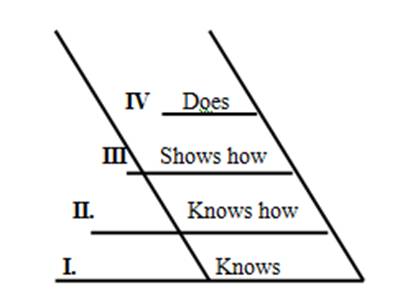 I. Неосознанная некомпетентность: «Знать» - теоретические основы навыка.II. Осознанная некомпетентность: «Знает как» - делать с помощью педагога.III. Неосознанная компетентность: «Показать как»- умение студента (обладание способностью делать под контролем педагога).IV. Осознанная компетентность: «Делать» - довести умение до автоматизма, на основе многократного тренинга.Эффективность обучения зависит от правильности планирования ПЗ по обучению навыку педагогом. Процесс обучения включает 3 этапа:1. Введение - Конкретно устанавливается цель и задачи ПЗ, используя различные методы преподавания, обсуждается мотивация к использованию изучаемого навыка, его теоретические аспекты. При необходимости знакомство с техническими средствами (тонометр, отоскоп, офтальмоскоп и т.п.). Для лучшего представления рекомендуется раздать их студентам, обсудить предназначение, дать упражнения на сборку, разборку, использование этих технических средств.2. Демонстрация и многократный тренинг навыка - Особое значение на этом придается правильному разбиванию навыка на этапы. Демонстрация и отработка каждого этапа до получения обратной связи, т.е. студент, умеет выполнить самостоятельно, но под контролем педагога объединение всех этапов выполнения навыка и много кратный тренинг на волонтерах, муляжах, друг на друге и только после овладения навыком, на больном.3. Заключение - обсуждение со студентами значимости данного навыка и использование его в различных ситуациях. Убедиться в достижении целей и задач ПЗ, на основе опроса студентов. Выяснить и разрешить проблемы студентов, возникшие в процессе обучения. Эффективно на данном этапе демонстрационный показ и видеозапись навыка с последующим критическим его обсуждением.Эффективность процесса обучения зависит от готовности педагога и студента к работе. Анализ возможных ситуаций на ПЗ и результаты наглядно отражены в модели «Окно Джохари», представляющем 4 возможных варианта: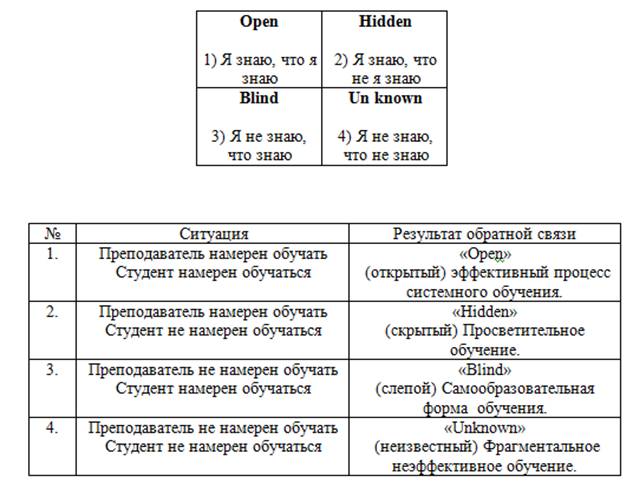      Таким образом, изменение методологических и психологических подходов к обучению, способствующих повышению активности участия студента в обучении, позволят оптимизировать учебный процесс и подготовить квалифицированного врача для практического здравоохранения.ЭтапызанятияСодержание занятияВремяIОрганизационная часть(проверка присутствующих, подготовка рабочих мест)1 - 2 минутыIIСообщение темы и целей занятий(объявление темы урока, постановка достижимых целей перед студентами)1-2 минутыIIIАктуализация опорных знаний студентов(выполнение упражнений, игровых заданий и т.д. необходимых как опора для изучения нового материла)5-7 минутIVНачальная мотивация учебной деятельности(заинтересованность в изучении данной темы: необходима в профессиональной деятельности, в жизненной ситуации, и т.д.)2 - 3 минутыVИзучение нового материала(последовательное изложение по принципу «от простого к сложному» с возможной демонстрацией наглядных пособий)60 - 63 минутыVIОбобщение и систематизация изученного материала(выводы по основным вопросам темы, закрепление полученных знаний путем выполнения упражнения, составления таблицы и т.д)5 - 6 минутVIIИтоговая часть занятия(подведение итогов занятия, выставление комментированных оценок)3 - 5 минутVIIIСообщение домашнего задания(если есть необходимость, выполнение домашнего задания следует разобрать или дать необходимые рекомендации по его выполнению - в этом случае время на сообщение домашнего задания увеличить)1- 2 минуты№ЭтапыДействияДействияОрганизационныеформыМетодыработып/пзанятияпреподавателяобучающихсяработыНазваниеэтапаОписание этапаПедагогическая цель этапаВремяэтапа№Название этапаОписаниеЦельЦель (задачи) занятияФормы контрольных процедурОбучающийся должен знать:Обучающийся должен уметь:—№Вопросы дляИсточникЦельВопросысамоподготовкиинформациидеятельностидля самоконтроля